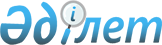 О внесении изменений в решение Алакольского районного маслихата от 27 декабря 2023 года № 18-2 "О бюджете Алакольского района на 2024-2026 годы"Решение Алакольского районного маслихата области Жетісу от 8 апреля 2024 года № 28-1
      Алакольский районный маслихат РЕШИЛ:
      1. Внести в решение Алакольского районного маслихата "О бюджете Алакольского района на 2024-2026 годы" от 27 декабря 2023 года № 18-2 (зарегистрировано в Реестре государственной регистрации нормативных правовых актов под № 192537) следующие изменения:
      пункт 1 указанного решения изложить в новой редакции:
       "1. Утвердить районный бюджет на 2024-2026 годы согласно приложениям 1, 2 и 3 к настоящему решению соответственно, в том числе на 2024 год в следующих объемах:
      1) доходы 11 307 316 тысяч тенге, в том числе:
      налоговые поступления 2 114 112 тысяч тенге;
      неналоговые поступления 39 631 тысяч тенге;
      поступления от продажи основного капитала 82 220 тысячи тенге;
      поступления трансфертов 9 071 353 тысяча тенге, в том числе;
      2) затраты 11 673 855 тысячи тенге;
      3) чистое бюджетное кредитование 100 398 тысяч тенге, в том числе:
      бюджетные кредиты 132 912 тысячи тенге;
      погашение бюджетных кредитов 32 514 тысячи тенге;
      4) сальдо по операциям с финансовыми активами 0 тенге:
      приобретение финансовых активов 0 тенге;
      поступления от продажи финансовых активов государства 0 тенге;
      5) дефицит (профицит) бюджета(-) 466 937 тысяч тенге;
      6) финансирование дефицита (использование профицита) бюджета 466 937 тысяч тенге:
      поступление займов 132 912 тысячи тенге;
      погашение займов 32 514 тысячи тенге;
      используемые остатки бюджетных средств 366 539 тысяч тенге.";
      2. Приложение 1 к указанному решению изложить в новой редакции согласно приложению к настоящему решению.
      3. Настоящее решение вводится в действие с 1 января 2024 года. Районный бюджет на 2024 год
					© 2012. РГП на ПХВ «Институт законодательства и правовой информации Республики Казахстан» Министерства юстиции Республики Казахстан
				
      Председатель Алакольского районного маслихата 

Д.Е. Каримов
Приложение к решению Алакольского районного маслихата от "8" апреля 2024 года № 28-1Приложение 1 к решению Алакольского районного маслихата от 27 декабря 2023 года № 18-2
Категория
Категория
Категория
Категория
Категория
Категория
Категория
Категория
Категория
Категория
Категория
Категория
Категория
Категория
Категория
Категория
Категория
Категория
Категория
Категория
Категория
Категория
Категория
Категория
Категория
Категория
Категория
Сумма
 (тысяч тенге)
Сумма
 (тысяч тенге)
Сумма
 (тысяч тенге)
Сумма
 (тысяч тенге)
Сумма
 (тысяч тенге)
Класс
Класс
Класс
Класс
Класс
Класс
Класс
Класс
Класс
Класс
Класс
Класс
Класс
Класс
Класс
Класс
Класс
Класс
Класс
Класс
Класс
Класс
Класс
Класс
Класс
Класс
Сумма
 (тысяч тенге)
Сумма
 (тысяч тенге)
Сумма
 (тысяч тенге)
Сумма
 (тысяч тенге)
Сумма
 (тысяч тенге)
Подкласс
Подкласс
Подкласс
Подкласс
Подкласс
Подкласс
Подкласс
Подкласс
Подкласс
Подкласс
Подкласс
Подкласс
Подкласс
Подкласс
Подкласс
Подкласс
Подкласс
Подкласс
Подкласс
Сумма
 (тысяч тенге)
Сумма
 (тысяч тенге)
Сумма
 (тысяч тенге)
Сумма
 (тысяч тенге)
Сумма
 (тысяч тенге)
Наименование
Наименование
Наименование
Наименование
Наименование
Наименование
Наименование
Наименование
Наименование
Наименование
Наименование
Наименование
Наименование
Наименование
Наименование
Наименование
Сумма
 (тысяч тенге)
Сумма
 (тысяч тенге)
Сумма
 (тысяч тенге)
Сумма
 (тысяч тенге)
Сумма
 (тысяч тенге)
І. Доходы 
І. Доходы 
І. Доходы 
І. Доходы 
І. Доходы 
І. Доходы 
І. Доходы 
І. Доходы 
І. Доходы 
І. Доходы 
І. Доходы 
І. Доходы 
І. Доходы 
І. Доходы 
І. Доходы 
І. Доходы 
11 307 316
11 307 316
11 307 316
11 307 316
11 307 316
1
Налоговые поступления
Налоговые поступления
Налоговые поступления
Налоговые поступления
Налоговые поступления
Налоговые поступления
Налоговые поступления
Налоговые поступления
Налоговые поступления
Налоговые поступления
Налоговые поступления
Налоговые поступления
Налоговые поступления
Налоговые поступления
Налоговые поступления
Налоговые поступления
2 114 112
2 114 112
2 114 112
2 114 112
2 114 112
01
01
01
01
01
01
01
Подоходный налог 
Подоходный налог 
Подоходный налог 
Подоходный налог 
Подоходный налог 
Подоходный налог 
Подоходный налог 
Подоходный налог 
Подоходный налог 
Подоходный налог 
Подоходный налог 
Подоходный налог 
Подоходный налог 
Подоходный налог 
Подоходный налог 
Подоходный налог 
401 322
401 322
401 322
401 322
401 322
1
1
1
Корпоративный подоходный налог
Корпоративный подоходный налог
Корпоративный подоходный налог
Корпоративный подоходный налог
Корпоративный подоходный налог
Корпоративный подоходный налог
Корпоративный подоходный налог
Корпоративный подоходный налог
Корпоративный подоходный налог
Корпоративный подоходный налог
Корпоративный подоходный налог
Корпоративный подоходный налог
Корпоративный подоходный налог
Корпоративный подоходный налог
Корпоративный подоходный налог
Корпоративный подоходный налог
401 322
401 322
401 322
401 322
401 322
04
04
04
04
04
04
04
Налоги на собственность
Налоги на собственность
Налоги на собственность
Налоги на собственность
Налоги на собственность
Налоги на собственность
Налоги на собственность
Налоги на собственность
Налоги на собственность
Налоги на собственность
Налоги на собственность
Налоги на собственность
Налоги на собственность
Налоги на собственность
Налоги на собственность
Налоги на собственность
1 605 510
1 605 510
1 605 510
1 605 510
1 605 510
1
1
1
Налоги на имущество
Налоги на имущество
Налоги на имущество
Налоги на имущество
Налоги на имущество
Налоги на имущество
Налоги на имущество
Налоги на имущество
Налоги на имущество
Налоги на имущество
Налоги на имущество
Налоги на имущество
Налоги на имущество
Налоги на имущество
Налоги на имущество
Налоги на имущество
1 605 510
1 605 510
1 605 510
1 605 510
1 605 510
05
05
05
05
05
05
05
Внутренние налоги на товары, работы и услуги
Внутренние налоги на товары, работы и услуги
Внутренние налоги на товары, работы и услуги
Внутренние налоги на товары, работы и услуги
Внутренние налоги на товары, работы и услуги
Внутренние налоги на товары, работы и услуги
Внутренние налоги на товары, работы и услуги
Внутренние налоги на товары, работы и услуги
Внутренние налоги на товары, работы и услуги
Внутренние налоги на товары, работы и услуги
Внутренние налоги на товары, работы и услуги
Внутренние налоги на товары, работы и услуги
Внутренние налоги на товары, работы и услуги
Внутренние налоги на товары, работы и услуги
Внутренние налоги на товары, работы и услуги
Внутренние налоги на товары, работы и услуги
38 420
38 420
38 420
38 420
38 420
2
2
2
Акцизы
Акцизы
Акцизы
Акцизы
Акцизы
Акцизы
Акцизы
Акцизы
Акцизы
Акцизы
Акцизы
Акцизы
Акцизы
Акцизы
Акцизы
Акцизы
14 960
14 960
14 960
14 960
14 960
4
4
4
Сборы за ведение предпринимательской и профессиональной деятельности
Сборы за ведение предпринимательской и профессиональной деятельности
Сборы за ведение предпринимательской и профессиональной деятельности
Сборы за ведение предпринимательской и профессиональной деятельности
Сборы за ведение предпринимательской и профессиональной деятельности
Сборы за ведение предпринимательской и профессиональной деятельности
Сборы за ведение предпринимательской и профессиональной деятельности
Сборы за ведение предпринимательской и профессиональной деятельности
Сборы за ведение предпринимательской и профессиональной деятельности
Сборы за ведение предпринимательской и профессиональной деятельности
Сборы за ведение предпринимательской и профессиональной деятельности
Сборы за ведение предпринимательской и профессиональной деятельности
Сборы за ведение предпринимательской и профессиональной деятельности
Сборы за ведение предпринимательской и профессиональной деятельности
Сборы за ведение предпринимательской и профессиональной деятельности
Сборы за ведение предпринимательской и профессиональной деятельности
23 460
23 460
23 460
23 460
23 460
08
08
08
08
08
08
08
Обязательные платежи, взимаемые за совершение юридически значимых действий и (или) выдачу документов уполномоченными на то государственными органами или должностными лицами
Обязательные платежи, взимаемые за совершение юридически значимых действий и (или) выдачу документов уполномоченными на то государственными органами или должностными лицами
Обязательные платежи, взимаемые за совершение юридически значимых действий и (или) выдачу документов уполномоченными на то государственными органами или должностными лицами
Обязательные платежи, взимаемые за совершение юридически значимых действий и (или) выдачу документов уполномоченными на то государственными органами или должностными лицами
Обязательные платежи, взимаемые за совершение юридически значимых действий и (или) выдачу документов уполномоченными на то государственными органами или должностными лицами
Обязательные платежи, взимаемые за совершение юридически значимых действий и (или) выдачу документов уполномоченными на то государственными органами или должностными лицами
Обязательные платежи, взимаемые за совершение юридически значимых действий и (или) выдачу документов уполномоченными на то государственными органами или должностными лицами
Обязательные платежи, взимаемые за совершение юридически значимых действий и (или) выдачу документов уполномоченными на то государственными органами или должностными лицами
Обязательные платежи, взимаемые за совершение юридически значимых действий и (или) выдачу документов уполномоченными на то государственными органами или должностными лицами
Обязательные платежи, взимаемые за совершение юридически значимых действий и (или) выдачу документов уполномоченными на то государственными органами или должностными лицами
Обязательные платежи, взимаемые за совершение юридически значимых действий и (или) выдачу документов уполномоченными на то государственными органами или должностными лицами
Обязательные платежи, взимаемые за совершение юридически значимых действий и (или) выдачу документов уполномоченными на то государственными органами или должностными лицами
Обязательные платежи, взимаемые за совершение юридически значимых действий и (или) выдачу документов уполномоченными на то государственными органами или должностными лицами
Обязательные платежи, взимаемые за совершение юридически значимых действий и (или) выдачу документов уполномоченными на то государственными органами или должностными лицами
Обязательные платежи, взимаемые за совершение юридически значимых действий и (или) выдачу документов уполномоченными на то государственными органами или должностными лицами
Обязательные платежи, взимаемые за совершение юридически значимых действий и (или) выдачу документов уполномоченными на то государственными органами или должностными лицами
68 860
68 860
68 860
68 860
68 860
1
1
1
Государственная пошлина
Государственная пошлина
Государственная пошлина
Государственная пошлина
Государственная пошлина
Государственная пошлина
Государственная пошлина
Государственная пошлина
Государственная пошлина
Государственная пошлина
Государственная пошлина
Государственная пошлина
Государственная пошлина
Государственная пошлина
Государственная пошлина
Государственная пошлина
68 860
68 860
68 860
68 860
68 860
2
Неналоговые поступления
Неналоговые поступления
Неналоговые поступления
Неналоговые поступления
Неналоговые поступления
Неналоговые поступления
Неналоговые поступления
Неналоговые поступления
Неналоговые поступления
Неналоговые поступления
Неналоговые поступления
Неналоговые поступления
Неналоговые поступления
Неналоговые поступления
Неналоговые поступления
Неналоговые поступления
39 631
39 631
39 631
39 631
39 631
01
01
01
01
01
01
01
Доходы от государственной собственности
Доходы от государственной собственности
Доходы от государственной собственности
Доходы от государственной собственности
Доходы от государственной собственности
Доходы от государственной собственности
Доходы от государственной собственности
Доходы от государственной собственности
Доходы от государственной собственности
Доходы от государственной собственности
Доходы от государственной собственности
Доходы от государственной собственности
Доходы от государственной собственности
Доходы от государственной собственности
Доходы от государственной собственности
Доходы от государственной собственности
6 912
6 912
6 912
6 912
6 912
5
5
5
Доходы от аренды имущества, находящегося в государственной собственности
Доходы от аренды имущества, находящегося в государственной собственности
Доходы от аренды имущества, находящегося в государственной собственности
Доходы от аренды имущества, находящегося в государственной собственности
Доходы от аренды имущества, находящегося в государственной собственности
Доходы от аренды имущества, находящегося в государственной собственности
Доходы от аренды имущества, находящегося в государственной собственности
Доходы от аренды имущества, находящегося в государственной собственности
Доходы от аренды имущества, находящегося в государственной собственности
Доходы от аренды имущества, находящегося в государственной собственности
Доходы от аренды имущества, находящегося в государственной собственности
Доходы от аренды имущества, находящегося в государственной собственности
Доходы от аренды имущества, находящегося в государственной собственности
Доходы от аренды имущества, находящегося в государственной собственности
Доходы от аренды имущества, находящегося в государственной собственности
Доходы от аренды имущества, находящегося в государственной собственности
6 878
6 878
6 878
6 878
6 878
7
7
7
Вознаграждения по кредитам, выданным из государственного бюджета
Вознаграждения по кредитам, выданным из государственного бюджета
Вознаграждения по кредитам, выданным из государственного бюджета
Вознаграждения по кредитам, выданным из государственного бюджета
Вознаграждения по кредитам, выданным из государственного бюджета
Вознаграждения по кредитам, выданным из государственного бюджета
Вознаграждения по кредитам, выданным из государственного бюджета
Вознаграждения по кредитам, выданным из государственного бюджета
Вознаграждения по кредитам, выданным из государственного бюджета
Вознаграждения по кредитам, выданным из государственного бюджета
Вознаграждения по кредитам, выданным из государственного бюджета
Вознаграждения по кредитам, выданным из государственного бюджета
Вознаграждения по кредитам, выданным из государственного бюджета
Вознаграждения по кредитам, выданным из государственного бюджета
Вознаграждения по кредитам, выданным из государственного бюджета
Вознаграждения по кредитам, выданным из государственного бюджета
34
34
34
34
34
06
06
06
06
06
06
06
Прочие неналоговые поступления
Прочие неналоговые поступления
Прочие неналоговые поступления
Прочие неналоговые поступления
Прочие неналоговые поступления
Прочие неналоговые поступления
Прочие неналоговые поступления
Прочие неналоговые поступления
Прочие неналоговые поступления
Прочие неналоговые поступления
Прочие неналоговые поступления
Прочие неналоговые поступления
Прочие неналоговые поступления
Прочие неналоговые поступления
Прочие неналоговые поступления
Прочие неналоговые поступления
32 719
32 719
32 719
32 719
32 719
1
1
1
Прочие неналоговые поступления
Прочие неналоговые поступления
Прочие неналоговые поступления
Прочие неналоговые поступления
Прочие неналоговые поступления
Прочие неналоговые поступления
Прочие неналоговые поступления
Прочие неналоговые поступления
Прочие неналоговые поступления
Прочие неналоговые поступления
Прочие неналоговые поступления
Прочие неналоговые поступления
Прочие неналоговые поступления
Прочие неналоговые поступления
Прочие неналоговые поступления
Прочие неналоговые поступления
32 719
32 719
32 719
32 719
32 719
3
Поступления от продажи основного капитала
Поступления от продажи основного капитала
Поступления от продажи основного капитала
Поступления от продажи основного капитала
Поступления от продажи основного капитала
Поступления от продажи основного капитала
Поступления от продажи основного капитала
Поступления от продажи основного капитала
Поступления от продажи основного капитала
Поступления от продажи основного капитала
Поступления от продажи основного капитала
Поступления от продажи основного капитала
Поступления от продажи основного капитала
Поступления от продажи основного капитала
Поступления от продажи основного капитала
Поступления от продажи основного капитала
82 220
82 220
82 220
82 220
82 220
03
03
03
03
03
03
03
Продажа земли и нематериальных активов
Продажа земли и нематериальных активов
Продажа земли и нематериальных активов
Продажа земли и нематериальных активов
Продажа земли и нематериальных активов
Продажа земли и нематериальных активов
Продажа земли и нематериальных активов
Продажа земли и нематериальных активов
Продажа земли и нематериальных активов
Продажа земли и нематериальных активов
Продажа земли и нематериальных активов
Продажа земли и нематериальных активов
Продажа земли и нематериальных активов
Продажа земли и нематериальных активов
Продажа земли и нематериальных активов
Продажа земли и нематериальных активов
82 220
82 220
82 220
82 220
82 220
1
1
1
Продажа земли
Продажа земли
Продажа земли
Продажа земли
Продажа земли
Продажа земли
Продажа земли
Продажа земли
Продажа земли
Продажа земли
Продажа земли
Продажа земли
Продажа земли
Продажа земли
Продажа земли
Продажа земли
82 220
82 220
82 220
82 220
82 220
4
Поступления трансфертов 
Поступления трансфертов 
Поступления трансфертов 
Поступления трансфертов 
Поступления трансфертов 
Поступления трансфертов 
Поступления трансфертов 
Поступления трансфертов 
Поступления трансфертов 
Поступления трансфертов 
Поступления трансфертов 
Поступления трансфертов 
Поступления трансфертов 
Поступления трансфертов 
Поступления трансфертов 
Поступления трансфертов 
9 071 353
9 071 353
9 071 353
9 071 353
9 071 353
01
01
01
01
01
01
01
Трансферты из нижестоящих органов государственного управления
Трансферты из нижестоящих органов государственного управления
Трансферты из нижестоящих органов государственного управления
Трансферты из нижестоящих органов государственного управления
Трансферты из нижестоящих органов государственного управления
Трансферты из нижестоящих органов государственного управления
Трансферты из нижестоящих органов государственного управления
Трансферты из нижестоящих органов государственного управления
Трансферты из нижестоящих органов государственного управления
Трансферты из нижестоящих органов государственного управления
Трансферты из нижестоящих органов государственного управления
Трансферты из нижестоящих органов государственного управления
Трансферты из нижестоящих органов государственного управления
Трансферты из нижестоящих органов государственного управления
Трансферты из нижестоящих органов государственного управления
Трансферты из нижестоящих органов государственного управления
8
8
8
8
8
3
3
3
Трансферты из бюджетов городов районного значения, сел, поселков, сельских округов
Трансферты из бюджетов городов районного значения, сел, поселков, сельских округов
Трансферты из бюджетов городов районного значения, сел, поселков, сельских округов
Трансферты из бюджетов городов районного значения, сел, поселков, сельских округов
Трансферты из бюджетов городов районного значения, сел, поселков, сельских округов
Трансферты из бюджетов городов районного значения, сел, поселков, сельских округов
Трансферты из бюджетов городов районного значения, сел, поселков, сельских округов
Трансферты из бюджетов городов районного значения, сел, поселков, сельских округов
Трансферты из бюджетов городов районного значения, сел, поселков, сельских округов
Трансферты из бюджетов городов районного значения, сел, поселков, сельских округов
Трансферты из бюджетов городов районного значения, сел, поселков, сельских округов
Трансферты из бюджетов городов районного значения, сел, поселков, сельских округов
Трансферты из бюджетов городов районного значения, сел, поселков, сельских округов
Трансферты из бюджетов городов районного значения, сел, поселков, сельских округов
Трансферты из бюджетов городов районного значения, сел, поселков, сельских округов
Трансферты из бюджетов городов районного значения, сел, поселков, сельских округов
8
8
8
8
8
02
02
02
02
02
02
02
Трансферты из вышестоящих органов государственного управления
Трансферты из вышестоящих органов государственного управления
Трансферты из вышестоящих органов государственного управления
Трансферты из вышестоящих органов государственного управления
Трансферты из вышестоящих органов государственного управления
Трансферты из вышестоящих органов государственного управления
Трансферты из вышестоящих органов государственного управления
Трансферты из вышестоящих органов государственного управления
Трансферты из вышестоящих органов государственного управления
Трансферты из вышестоящих органов государственного управления
Трансферты из вышестоящих органов государственного управления
Трансферты из вышестоящих органов государственного управления
Трансферты из вышестоящих органов государственного управления
Трансферты из вышестоящих органов государственного управления
Трансферты из вышестоящих органов государственного управления
Трансферты из вышестоящих органов государственного управления
9 071 345
9 071 345
9 071 345
9 071 345
9 071 345
2
2
2
Трансферты из областного бюджета
Трансферты из областного бюджета
Трансферты из областного бюджета
Трансферты из областного бюджета
Трансферты из областного бюджета
Трансферты из областного бюджета
Трансферты из областного бюджета
Трансферты из областного бюджета
Трансферты из областного бюджета
Трансферты из областного бюджета
Трансферты из областного бюджета
Трансферты из областного бюджета
Трансферты из областного бюджета
Трансферты из областного бюджета
Трансферты из областного бюджета
Трансферты из областного бюджета
9 071 345
9 071 345
9 071 345
9 071 345
9 071 345
Функциональная группа
Функциональная группа
Функциональная группа
Функциональная группа
Функциональная группа
Функциональная группа
Функциональная группа
Функциональная группа
Функциональная группа
Функциональная группа
Функциональная группа
Функциональная группа
Функциональная группа
Функциональная группа
Функциональная группа
Функциональная группа
Функциональная группа
Функциональная группа
Функциональная группа
Функциональная группа
Функциональная группа
Функциональная группа
Функциональная группа
Функциональная группа
Функциональная группа
Функциональная группа
Функциональная группа
Функциональная группа
Функциональная группа
Функциональная группа
Сумма
(тысяч тенге)
Сумма
(тысяч тенге)
Функциональная подгруппа
Функциональная подгруппа
Функциональная подгруппа
Функциональная подгруппа
Функциональная подгруппа
Функциональная подгруппа
Функциональная подгруппа
Функциональная подгруппа
Функциональная подгруппа
Функциональная подгруппа
Функциональная подгруппа
Функциональная подгруппа
Функциональная подгруппа
Функциональная подгруппа
Функциональная подгруппа
Функциональная подгруппа
Функциональная подгруппа
Функциональная подгруппа
Функциональная подгруппа
Функциональная подгруппа
Функциональная подгруппа
Функциональная подгруппа
Функциональная подгруппа
Функциональная подгруппа
Функциональная подгруппа
Функциональная подгруппа
Функциональная подгруппа
Функциональная подгруппа
Сумма
(тысяч тенге)
Сумма
(тысяч тенге)
Администратор бюджетных программ
Администратор бюджетных программ
Администратор бюджетных программ
Администратор бюджетных программ
Администратор бюджетных программ
Администратор бюджетных программ
Администратор бюджетных программ
Администратор бюджетных программ
Администратор бюджетных программ
Администратор бюджетных программ
Администратор бюджетных программ
Администратор бюджетных программ
Администратор бюджетных программ
Администратор бюджетных программ
Администратор бюджетных программ
Администратор бюджетных программ
Администратор бюджетных программ
Администратор бюджетных программ
Администратор бюджетных программ
Администратор бюджетных программ
Администратор бюджетных программ
Администратор бюджетных программ
Администратор бюджетных программ
Администратор бюджетных программ
Администратор бюджетных программ
Администратор бюджетных программ
Сумма
(тысяч тенге)
Сумма
(тысяч тенге)
Программа
Программа
Программа
Программа
Программа
Программа
Программа
Программа
Программа
Программа
Программа
Программа
Программа
Программа
Программа
Программа
Программа
Программа
Программа
Программа
Программа
Сумма
(тысяч тенге)
Сумма
(тысяч тенге)
Наименование
Наименование
Наименование
Наименование
Наименование
Наименование
Наименование
Наименование
Наименование
Наименование
Наименование
Наименование
Наименование
Наименование
Наименование
Сумма
(тысяч тенге)
Сумма
(тысяч тенге)
ІІ. Затраты
ІІ. Затраты
ІІ. Затраты
ІІ. Затраты
ІІ. Затраты
ІІ. Затраты
ІІ. Затраты
ІІ. Затраты
ІІ. Затраты
ІІ. Затраты
ІІ. Затраты
ІІ. Затраты
ІІ. Затраты
ІІ. Затраты
ІІ. Затраты
11 673 855
11 673 855
1
1
Государственные услуги общего характера
Государственные услуги общего характера
Государственные услуги общего характера
Государственные услуги общего характера
Государственные услуги общего характера
Государственные услуги общего характера
Государственные услуги общего характера
Государственные услуги общего характера
Государственные услуги общего характера
Государственные услуги общего характера
Государственные услуги общего характера
Государственные услуги общего характера
Государственные услуги общего характера
Государственные услуги общего характера
Государственные услуги общего характера
968 194
968 194
1
1
Представительные, исполнительные и другие органы, выполняющие общие функции государственного управления
Представительные, исполнительные и другие органы, выполняющие общие функции государственного управления
Представительные, исполнительные и другие органы, выполняющие общие функции государственного управления
Представительные, исполнительные и другие органы, выполняющие общие функции государственного управления
Представительные, исполнительные и другие органы, выполняющие общие функции государственного управления
Представительные, исполнительные и другие органы, выполняющие общие функции государственного управления
Представительные, исполнительные и другие органы, выполняющие общие функции государственного управления
Представительные, исполнительные и другие органы, выполняющие общие функции государственного управления
Представительные, исполнительные и другие органы, выполняющие общие функции государственного управления
Представительные, исполнительные и другие органы, выполняющие общие функции государственного управления
Представительные, исполнительные и другие органы, выполняющие общие функции государственного управления
Представительные, исполнительные и другие органы, выполняющие общие функции государственного управления
Представительные, исполнительные и другие органы, выполняющие общие функции государственного управления
Представительные, исполнительные и другие органы, выполняющие общие функции государственного управления
Представительные, исполнительные и другие органы, выполняющие общие функции государственного управления
564 906
564 906
112
112
112
112
112
Аппарат маслихата района (города областного значения)
Аппарат маслихата района (города областного значения)
Аппарат маслихата района (города областного значения)
Аппарат маслихата района (города областного значения)
Аппарат маслихата района (города областного значения)
Аппарат маслихата района (города областного значения)
Аппарат маслихата района (города областного значения)
Аппарат маслихата района (города областного значения)
Аппарат маслихата района (города областного значения)
Аппарат маслихата района (города областного значения)
Аппарат маслихата района (города областного значения)
Аппарат маслихата района (города областного значения)
Аппарат маслихата района (города областного значения)
Аппарат маслихата района (города областного значения)
Аппарат маслихата района (города областного значения)
43 475
43 475
001
001
001
001
001
001
Услуги по обеспечению деятельности маслихата района (города областного значения)
Услуги по обеспечению деятельности маслихата района (города областного значения)
Услуги по обеспечению деятельности маслихата района (города областного значения)
Услуги по обеспечению деятельности маслихата района (города областного значения)
Услуги по обеспечению деятельности маслихата района (города областного значения)
Услуги по обеспечению деятельности маслихата района (города областного значения)
Услуги по обеспечению деятельности маслихата района (города областного значения)
Услуги по обеспечению деятельности маслихата района (города областного значения)
Услуги по обеспечению деятельности маслихата района (города областного значения)
Услуги по обеспечению деятельности маслихата района (города областного значения)
Услуги по обеспечению деятельности маслихата района (города областного значения)
Услуги по обеспечению деятельности маслихата района (города областного значения)
Услуги по обеспечению деятельности маслихата района (города областного значения)
Услуги по обеспечению деятельности маслихата района (города областного значения)
Услуги по обеспечению деятельности маслихата района (города областного значения)
42 875
42 875
003
003
003
003
003
003
Капитальные расходы государственного органа
Капитальные расходы государственного органа
Капитальные расходы государственного органа
Капитальные расходы государственного органа
Капитальные расходы государственного органа
Капитальные расходы государственного органа
Капитальные расходы государственного органа
Капитальные расходы государственного органа
Капитальные расходы государственного органа
Капитальные расходы государственного органа
Капитальные расходы государственного органа
Капитальные расходы государственного органа
Капитальные расходы государственного органа
Капитальные расходы государственного органа
Капитальные расходы государственного органа
600
600
122
122
122
122
122
Аппарат акима района (города областного значения)
Аппарат акима района (города областного значения)
Аппарат акима района (города областного значения)
Аппарат акима района (города областного значения)
Аппарат акима района (города областного значения)
Аппарат акима района (города областного значения)
Аппарат акима района (города областного значения)
Аппарат акима района (города областного значения)
Аппарат акима района (города областного значения)
Аппарат акима района (города областного значения)
Аппарат акима района (города областного значения)
Аппарат акима района (города областного значения)
Аппарат акима района (города областного значения)
Аппарат акима района (города областного значения)
Аппарат акима района (города областного значения)
521 431
521 431
001
001
001
001
001
001
Услуги по обеспечению деятельности акима района (города областного значения)
Услуги по обеспечению деятельности акима района (города областного значения)
Услуги по обеспечению деятельности акима района (города областного значения)
Услуги по обеспечению деятельности акима района (города областного значения)
Услуги по обеспечению деятельности акима района (города областного значения)
Услуги по обеспечению деятельности акима района (города областного значения)
Услуги по обеспечению деятельности акима района (города областного значения)
Услуги по обеспечению деятельности акима района (города областного значения)
Услуги по обеспечению деятельности акима района (города областного значения)
Услуги по обеспечению деятельности акима района (города областного значения)
Услуги по обеспечению деятельности акима района (города областного значения)
Услуги по обеспечению деятельности акима района (города областного значения)
Услуги по обеспечению деятельности акима района (города областного значения)
Услуги по обеспечению деятельности акима района (города областного значения)
Услуги по обеспечению деятельности акима района (города областного значения)
239 861
239 861
003
003
003
003
003
003
Капитальные расходы государственного органа
Капитальные расходы государственного органа
Капитальные расходы государственного органа
Капитальные расходы государственного органа
Капитальные расходы государственного органа
Капитальные расходы государственного органа
Капитальные расходы государственного органа
Капитальные расходы государственного органа
Капитальные расходы государственного органа
Капитальные расходы государственного органа
Капитальные расходы государственного органа
Капитальные расходы государственного органа
Капитальные расходы государственного органа
Капитальные расходы государственного органа
Капитальные расходы государственного органа
150 600
150 600
113
113
113
113
113
113
Целевые текущие трансферты нижестоящим бюджетам
Целевые текущие трансферты нижестоящим бюджетам
Целевые текущие трансферты нижестоящим бюджетам
Целевые текущие трансферты нижестоящим бюджетам
Целевые текущие трансферты нижестоящим бюджетам
Целевые текущие трансферты нижестоящим бюджетам
Целевые текущие трансферты нижестоящим бюджетам
Целевые текущие трансферты нижестоящим бюджетам
Целевые текущие трансферты нижестоящим бюджетам
Целевые текущие трансферты нижестоящим бюджетам
Целевые текущие трансферты нижестоящим бюджетам
Целевые текущие трансферты нижестоящим бюджетам
Целевые текущие трансферты нижестоящим бюджетам
Целевые текущие трансферты нижестоящим бюджетам
Целевые текущие трансферты нижестоящим бюджетам
130 970
130 970
2
2
Финансовая деятельность
Финансовая деятельность
Финансовая деятельность
Финансовая деятельность
Финансовая деятельность
Финансовая деятельность
Финансовая деятельность
Финансовая деятельность
Финансовая деятельность
Финансовая деятельность
Финансовая деятельность
Финансовая деятельность
Финансовая деятельность
Финансовая деятельность
Финансовая деятельность
26 703
26 703
459
459
459
459
459
Отдел экономики и финансов района (города областного значения)
Отдел экономики и финансов района (города областного значения)
Отдел экономики и финансов района (города областного значения)
Отдел экономики и финансов района (города областного значения)
Отдел экономики и финансов района (города областного значения)
Отдел экономики и финансов района (города областного значения)
Отдел экономики и финансов района (города областного значения)
Отдел экономики и финансов района (города областного значения)
Отдел экономики и финансов района (города областного значения)
Отдел экономики и финансов района (города областного значения)
Отдел экономики и финансов района (города областного значения)
Отдел экономики и финансов района (города областного значения)
Отдел экономики и финансов района (города областного значения)
Отдел экономики и финансов района (города областного значения)
Отдел экономики и финансов района (города областного значения)
26 703
26 703
003
003
003
003
003
003
Проведение оценки имущества в целях налогообложения
Проведение оценки имущества в целях налогообложения
Проведение оценки имущества в целях налогообложения
Проведение оценки имущества в целях налогообложения
Проведение оценки имущества в целях налогообложения
Проведение оценки имущества в целях налогообложения
Проведение оценки имущества в целях налогообложения
Проведение оценки имущества в целях налогообложения
Проведение оценки имущества в целях налогообложения
Проведение оценки имущества в целях налогообложения
Проведение оценки имущества в целях налогообложения
Проведение оценки имущества в целях налогообложения
Проведение оценки имущества в целях налогообложения
Проведение оценки имущества в целях налогообложения
Проведение оценки имущества в целях налогообложения
11 703
11 703
010
010
010
010
010
010
Приватизация, управление коммунальным имуществом, постприватизационная деятельность и регулирование споров, связанных с этим
Приватизация, управление коммунальным имуществом, постприватизационная деятельность и регулирование споров, связанных с этим
Приватизация, управление коммунальным имуществом, постприватизационная деятельность и регулирование споров, связанных с этим
Приватизация, управление коммунальным имуществом, постприватизационная деятельность и регулирование споров, связанных с этим
Приватизация, управление коммунальным имуществом, постприватизационная деятельность и регулирование споров, связанных с этим
Приватизация, управление коммунальным имуществом, постприватизационная деятельность и регулирование споров, связанных с этим
Приватизация, управление коммунальным имуществом, постприватизационная деятельность и регулирование споров, связанных с этим
Приватизация, управление коммунальным имуществом, постприватизационная деятельность и регулирование споров, связанных с этим
Приватизация, управление коммунальным имуществом, постприватизационная деятельность и регулирование споров, связанных с этим
Приватизация, управление коммунальным имуществом, постприватизационная деятельность и регулирование споров, связанных с этим
Приватизация, управление коммунальным имуществом, постприватизационная деятельность и регулирование споров, связанных с этим
Приватизация, управление коммунальным имуществом, постприватизационная деятельность и регулирование споров, связанных с этим
Приватизация, управление коммунальным имуществом, постприватизационная деятельность и регулирование споров, связанных с этим
Приватизация, управление коммунальным имуществом, постприватизационная деятельность и регулирование споров, связанных с этим
Приватизация, управление коммунальным имуществом, постприватизационная деятельность и регулирование споров, связанных с этим
15 000
15 000
9
9
Прочие государственные услуги общего характера
Прочие государственные услуги общего характера
Прочие государственные услуги общего характера
Прочие государственные услуги общего характера
Прочие государственные услуги общего характера
Прочие государственные услуги общего характера
Прочие государственные услуги общего характера
Прочие государственные услуги общего характера
Прочие государственные услуги общего характера
Прочие государственные услуги общего характера
Прочие государственные услуги общего характера
Прочие государственные услуги общего характера
Прочие государственные услуги общего характера
Прочие государственные услуги общего характера
Прочие государственные услуги общего характера
376 585
376 585
459
459
459
459
459
Отдел экономики и финансов района (города областного значения)
Отдел экономики и финансов района (города областного значения)
Отдел экономики и финансов района (города областного значения)
Отдел экономики и финансов района (города областного значения)
Отдел экономики и финансов района (города областного значения)
Отдел экономики и финансов района (города областного значения)
Отдел экономики и финансов района (города областного значения)
Отдел экономики и финансов района (города областного значения)
Отдел экономики и финансов района (города областного значения)
Отдел экономики и финансов района (города областного значения)
Отдел экономики и финансов района (города областного значения)
Отдел экономики и финансов района (города областного значения)
Отдел экономики и финансов района (города областного значения)
Отдел экономики и финансов района (города областного значения)
Отдел экономики и финансов района (города областного значения)
58 383
58 383
001
001
001
001
001
001
Услуги по реализации государственной политики в области формирования и развития экономической политики, государственного планирования, исполнения бюджета и управления коммунальной собственностью района (города областного значения)
Услуги по реализации государственной политики в области формирования и развития экономической политики, государственного планирования, исполнения бюджета и управления коммунальной собственностью района (города областного значения)
Услуги по реализации государственной политики в области формирования и развития экономической политики, государственного планирования, исполнения бюджета и управления коммунальной собственностью района (города областного значения)
Услуги по реализации государственной политики в области формирования и развития экономической политики, государственного планирования, исполнения бюджета и управления коммунальной собственностью района (города областного значения)
Услуги по реализации государственной политики в области формирования и развития экономической политики, государственного планирования, исполнения бюджета и управления коммунальной собственностью района (города областного значения)
Услуги по реализации государственной политики в области формирования и развития экономической политики, государственного планирования, исполнения бюджета и управления коммунальной собственностью района (города областного значения)
Услуги по реализации государственной политики в области формирования и развития экономической политики, государственного планирования, исполнения бюджета и управления коммунальной собственностью района (города областного значения)
Услуги по реализации государственной политики в области формирования и развития экономической политики, государственного планирования, исполнения бюджета и управления коммунальной собственностью района (города областного значения)
Услуги по реализации государственной политики в области формирования и развития экономической политики, государственного планирования, исполнения бюджета и управления коммунальной собственностью района (города областного значения)
Услуги по реализации государственной политики в области формирования и развития экономической политики, государственного планирования, исполнения бюджета и управления коммунальной собственностью района (города областного значения)
Услуги по реализации государственной политики в области формирования и развития экономической политики, государственного планирования, исполнения бюджета и управления коммунальной собственностью района (города областного значения)
Услуги по реализации государственной политики в области формирования и развития экономической политики, государственного планирования, исполнения бюджета и управления коммунальной собственностью района (города областного значения)
Услуги по реализации государственной политики в области формирования и развития экономической политики, государственного планирования, исполнения бюджета и управления коммунальной собственностью района (города областного значения)
Услуги по реализации государственной политики в области формирования и развития экономической политики, государственного планирования, исполнения бюджета и управления коммунальной собственностью района (города областного значения)
Услуги по реализации государственной политики в области формирования и развития экономической политики, государственного планирования, исполнения бюджета и управления коммунальной собственностью района (города областного значения)
56 319
56 319
015
015
015
015
015
015
Капитальные расходы государственного органа
Капитальные расходы государственного органа
Капитальные расходы государственного органа
Капитальные расходы государственного органа
Капитальные расходы государственного органа
Капитальные расходы государственного органа
Капитальные расходы государственного органа
Капитальные расходы государственного органа
Капитальные расходы государственного органа
Капитальные расходы государственного органа
Капитальные расходы государственного органа
Капитальные расходы государственного органа
Капитальные расходы государственного органа
Капитальные расходы государственного органа
Капитальные расходы государственного органа
800
800
113
113
113
113
113
113
Целевые текущие трансферты нижестоящим бюджетам
Целевые текущие трансферты нижестоящим бюджетам
Целевые текущие трансферты нижестоящим бюджетам
Целевые текущие трансферты нижестоящим бюджетам
Целевые текущие трансферты нижестоящим бюджетам
Целевые текущие трансферты нижестоящим бюджетам
Целевые текущие трансферты нижестоящим бюджетам
Целевые текущие трансферты нижестоящим бюджетам
Целевые текущие трансферты нижестоящим бюджетам
Целевые текущие трансферты нижестоящим бюджетам
Целевые текущие трансферты нижестоящим бюджетам
Целевые текущие трансферты нижестоящим бюджетам
Целевые текущие трансферты нижестоящим бюджетам
Целевые текущие трансферты нижестоящим бюджетам
Целевые текущие трансферты нижестоящим бюджетам
1 264
1 264
492
492
492
492
492
Отдел жилищно-коммунального хозяйства, пассажирского транспорта, автомобильных дорог и жилищной инспекции района (города областного значения)
Отдел жилищно-коммунального хозяйства, пассажирского транспорта, автомобильных дорог и жилищной инспекции района (города областного значения)
Отдел жилищно-коммунального хозяйства, пассажирского транспорта, автомобильных дорог и жилищной инспекции района (города областного значения)
Отдел жилищно-коммунального хозяйства, пассажирского транспорта, автомобильных дорог и жилищной инспекции района (города областного значения)
Отдел жилищно-коммунального хозяйства, пассажирского транспорта, автомобильных дорог и жилищной инспекции района (города областного значения)
Отдел жилищно-коммунального хозяйства, пассажирского транспорта, автомобильных дорог и жилищной инспекции района (города областного значения)
Отдел жилищно-коммунального хозяйства, пассажирского транспорта, автомобильных дорог и жилищной инспекции района (города областного значения)
Отдел жилищно-коммунального хозяйства, пассажирского транспорта, автомобильных дорог и жилищной инспекции района (города областного значения)
Отдел жилищно-коммунального хозяйства, пассажирского транспорта, автомобильных дорог и жилищной инспекции района (города областного значения)
Отдел жилищно-коммунального хозяйства, пассажирского транспорта, автомобильных дорог и жилищной инспекции района (города областного значения)
Отдел жилищно-коммунального хозяйства, пассажирского транспорта, автомобильных дорог и жилищной инспекции района (города областного значения)
Отдел жилищно-коммунального хозяйства, пассажирского транспорта, автомобильных дорог и жилищной инспекции района (города областного значения)
Отдел жилищно-коммунального хозяйства, пассажирского транспорта, автомобильных дорог и жилищной инспекции района (города областного значения)
Отдел жилищно-коммунального хозяйства, пассажирского транспорта, автомобильных дорог и жилищной инспекции района (города областного значения)
Отдел жилищно-коммунального хозяйства, пассажирского транспорта, автомобильных дорог и жилищной инспекции района (города областного значения)
318 202
318 202
001
001
001
001
001
001
Услуги по реализации государственной политики на местном уровне в области жилищно-коммунального хозяйства, пассажирского транспорта, автомобильных дорог и жилищной инспекции
Услуги по реализации государственной политики на местном уровне в области жилищно-коммунального хозяйства, пассажирского транспорта, автомобильных дорог и жилищной инспекции
Услуги по реализации государственной политики на местном уровне в области жилищно-коммунального хозяйства, пассажирского транспорта, автомобильных дорог и жилищной инспекции
Услуги по реализации государственной политики на местном уровне в области жилищно-коммунального хозяйства, пассажирского транспорта, автомобильных дорог и жилищной инспекции
Услуги по реализации государственной политики на местном уровне в области жилищно-коммунального хозяйства, пассажирского транспорта, автомобильных дорог и жилищной инспекции
Услуги по реализации государственной политики на местном уровне в области жилищно-коммунального хозяйства, пассажирского транспорта, автомобильных дорог и жилищной инспекции
Услуги по реализации государственной политики на местном уровне в области жилищно-коммунального хозяйства, пассажирского транспорта, автомобильных дорог и жилищной инспекции
Услуги по реализации государственной политики на местном уровне в области жилищно-коммунального хозяйства, пассажирского транспорта, автомобильных дорог и жилищной инспекции
Услуги по реализации государственной политики на местном уровне в области жилищно-коммунального хозяйства, пассажирского транспорта, автомобильных дорог и жилищной инспекции
Услуги по реализации государственной политики на местном уровне в области жилищно-коммунального хозяйства, пассажирского транспорта, автомобильных дорог и жилищной инспекции
Услуги по реализации государственной политики на местном уровне в области жилищно-коммунального хозяйства, пассажирского транспорта, автомобильных дорог и жилищной инспекции
Услуги по реализации государственной политики на местном уровне в области жилищно-коммунального хозяйства, пассажирского транспорта, автомобильных дорог и жилищной инспекции
Услуги по реализации государственной политики на местном уровне в области жилищно-коммунального хозяйства, пассажирского транспорта, автомобильных дорог и жилищной инспекции
Услуги по реализации государственной политики на местном уровне в области жилищно-коммунального хозяйства, пассажирского транспорта, автомобильных дорог и жилищной инспекции
Услуги по реализации государственной политики на местном уровне в области жилищно-коммунального хозяйства, пассажирского транспорта, автомобильных дорог и жилищной инспекции
43 131
43 131
013
013
013
013
013
013
Капитальные расходы государственного органа
Капитальные расходы государственного органа
Капитальные расходы государственного органа
Капитальные расходы государственного органа
Капитальные расходы государственного органа
Капитальные расходы государственного органа
Капитальные расходы государственного органа
Капитальные расходы государственного органа
Капитальные расходы государственного органа
Капитальные расходы государственного органа
Капитальные расходы государственного органа
Капитальные расходы государственного органа
Капитальные расходы государственного органа
Капитальные расходы государственного органа
Капитальные расходы государственного органа
600
600
067
067
067
067
067
067
Капитальные расходы подведомственных государственных учреждений и организаций
Капитальные расходы подведомственных государственных учреждений и организаций
Капитальные расходы подведомственных государственных учреждений и организаций
Капитальные расходы подведомственных государственных учреждений и организаций
Капитальные расходы подведомственных государственных учреждений и организаций
Капитальные расходы подведомственных государственных учреждений и организаций
Капитальные расходы подведомственных государственных учреждений и организаций
Капитальные расходы подведомственных государственных учреждений и организаций
Капитальные расходы подведомственных государственных учреждений и организаций
Капитальные расходы подведомственных государственных учреждений и организаций
Капитальные расходы подведомственных государственных учреждений и организаций
Капитальные расходы подведомственных государственных учреждений и организаций
Капитальные расходы подведомственных государственных учреждений и организаций
Капитальные расходы подведомственных государственных учреждений и организаций
Капитальные расходы подведомственных государственных учреждений и организаций
83 300
83 300
113
113
113
113
113
113
Целевые текущие трансферты нижестоящим бюджетам
Целевые текущие трансферты нижестоящим бюджетам
Целевые текущие трансферты нижестоящим бюджетам
Целевые текущие трансферты нижестоящим бюджетам
Целевые текущие трансферты нижестоящим бюджетам
Целевые текущие трансферты нижестоящим бюджетам
Целевые текущие трансферты нижестоящим бюджетам
Целевые текущие трансферты нижестоящим бюджетам
Целевые текущие трансферты нижестоящим бюджетам
Целевые текущие трансферты нижестоящим бюджетам
Целевые текущие трансферты нижестоящим бюджетам
Целевые текущие трансферты нижестоящим бюджетам
Целевые текущие трансферты нижестоящим бюджетам
Целевые текущие трансферты нижестоящим бюджетам
Целевые текущие трансферты нижестоящим бюджетам
191 171
191 171
2
2
Оборона
Оборона
Оборона
Оборона
Оборона
Оборона
Оборона
Оборона
Оборона
Оборона
Оборона
Оборона
Оборона
Оборона
Оборона
91 267
91 267
1
1
Военные нужды
Военные нужды
Военные нужды
Военные нужды
Военные нужды
Военные нужды
Военные нужды
Военные нужды
Военные нужды
Военные нужды
Военные нужды
Военные нужды
Военные нужды
Военные нужды
Военные нужды
38 949
38 949
122
122
122
122
122
Аппарат акима района (города областного значения)
Аппарат акима района (города областного значения)
Аппарат акима района (города областного значения)
Аппарат акима района (города областного значения)
Аппарат акима района (города областного значения)
Аппарат акима района (города областного значения)
Аппарат акима района (города областного значения)
Аппарат акима района (города областного значения)
Аппарат акима района (города областного значения)
Аппарат акима района (города областного значения)
Аппарат акима района (города областного значения)
Аппарат акима района (города областного значения)
Аппарат акима района (города областного значения)
Аппарат акима района (города областного значения)
Аппарат акима района (города областного значения)
38 949
38 949
005
005
005
005
005
005
Мероприятия в рамках исполнения всеобщей воинской обязанности
Мероприятия в рамках исполнения всеобщей воинской обязанности
Мероприятия в рамках исполнения всеобщей воинской обязанности
Мероприятия в рамках исполнения всеобщей воинской обязанности
Мероприятия в рамках исполнения всеобщей воинской обязанности
Мероприятия в рамках исполнения всеобщей воинской обязанности
Мероприятия в рамках исполнения всеобщей воинской обязанности
Мероприятия в рамках исполнения всеобщей воинской обязанности
Мероприятия в рамках исполнения всеобщей воинской обязанности
Мероприятия в рамках исполнения всеобщей воинской обязанности
Мероприятия в рамках исполнения всеобщей воинской обязанности
Мероприятия в рамках исполнения всеобщей воинской обязанности
Мероприятия в рамках исполнения всеобщей воинской обязанности
Мероприятия в рамках исполнения всеобщей воинской обязанности
Мероприятия в рамках исполнения всеобщей воинской обязанности
38 949
38 949
2
2
Организация работы по чрезвычайным ситуациям
Организация работы по чрезвычайным ситуациям
Организация работы по чрезвычайным ситуациям
Организация работы по чрезвычайным ситуациям
Организация работы по чрезвычайным ситуациям
Организация работы по чрезвычайным ситуациям
Организация работы по чрезвычайным ситуациям
Организация работы по чрезвычайным ситуациям
Организация работы по чрезвычайным ситуациям
Организация работы по чрезвычайным ситуациям
Организация работы по чрезвычайным ситуациям
Организация работы по чрезвычайным ситуациям
Организация работы по чрезвычайным ситуациям
Организация работы по чрезвычайным ситуациям
Организация работы по чрезвычайным ситуациям
52 318
52 318
122
122
122
122
122
Аппарат акима района (города областного значения)
Аппарат акима района (города областного значения)
Аппарат акима района (города областного значения)
Аппарат акима района (города областного значения)
Аппарат акима района (города областного значения)
Аппарат акима района (города областного значения)
Аппарат акима района (города областного значения)
Аппарат акима района (города областного значения)
Аппарат акима района (города областного значения)
Аппарат акима района (города областного значения)
Аппарат акима района (города областного значения)
Аппарат акима района (города областного значения)
Аппарат акима района (города областного значения)
Аппарат акима района (города областного значения)
Аппарат акима района (города областного значения)
52 318
52 318
007
007
007
007
007
007
Мероприятия по профилактике и тушению степных пожаров районного (городского) масштаба, а также пожаров в населенных пунктах, в которых не созданы органы государственной противопожарной службы
Мероприятия по профилактике и тушению степных пожаров районного (городского) масштаба, а также пожаров в населенных пунктах, в которых не созданы органы государственной противопожарной службы
Мероприятия по профилактике и тушению степных пожаров районного (городского) масштаба, а также пожаров в населенных пунктах, в которых не созданы органы государственной противопожарной службы
Мероприятия по профилактике и тушению степных пожаров районного (городского) масштаба, а также пожаров в населенных пунктах, в которых не созданы органы государственной противопожарной службы
Мероприятия по профилактике и тушению степных пожаров районного (городского) масштаба, а также пожаров в населенных пунктах, в которых не созданы органы государственной противопожарной службы
Мероприятия по профилактике и тушению степных пожаров районного (городского) масштаба, а также пожаров в населенных пунктах, в которых не созданы органы государственной противопожарной службы
Мероприятия по профилактике и тушению степных пожаров районного (городского) масштаба, а также пожаров в населенных пунктах, в которых не созданы органы государственной противопожарной службы
Мероприятия по профилактике и тушению степных пожаров районного (городского) масштаба, а также пожаров в населенных пунктах, в которых не созданы органы государственной противопожарной службы
Мероприятия по профилактике и тушению степных пожаров районного (городского) масштаба, а также пожаров в населенных пунктах, в которых не созданы органы государственной противопожарной службы
Мероприятия по профилактике и тушению степных пожаров районного (городского) масштаба, а также пожаров в населенных пунктах, в которых не созданы органы государственной противопожарной службы
Мероприятия по профилактике и тушению степных пожаров районного (городского) масштаба, а также пожаров в населенных пунктах, в которых не созданы органы государственной противопожарной службы
Мероприятия по профилактике и тушению степных пожаров районного (городского) масштаба, а также пожаров в населенных пунктах, в которых не созданы органы государственной противопожарной службы
Мероприятия по профилактике и тушению степных пожаров районного (городского) масштаба, а также пожаров в населенных пунктах, в которых не созданы органы государственной противопожарной службы
Мероприятия по профилактике и тушению степных пожаров районного (городского) масштаба, а также пожаров в населенных пунктах, в которых не созданы органы государственной противопожарной службы
Мероприятия по профилактике и тушению степных пожаров районного (городского) масштаба, а также пожаров в населенных пунктах, в которых не созданы органы государственной противопожарной службы
52 318
52 318
3
3
Общественный порядок, безопасность, правовая, судебная, уголовно-исполнительная деятельность
Общественный порядок, безопасность, правовая, судебная, уголовно-исполнительная деятельность
Общественный порядок, безопасность, правовая, судебная, уголовно-исполнительная деятельность
Общественный порядок, безопасность, правовая, судебная, уголовно-исполнительная деятельность
Общественный порядок, безопасность, правовая, судебная, уголовно-исполнительная деятельность
Общественный порядок, безопасность, правовая, судебная, уголовно-исполнительная деятельность
Общественный порядок, безопасность, правовая, судебная, уголовно-исполнительная деятельность
Общественный порядок, безопасность, правовая, судебная, уголовно-исполнительная деятельность
Общественный порядок, безопасность, правовая, судебная, уголовно-исполнительная деятельность
Общественный порядок, безопасность, правовая, судебная, уголовно-исполнительная деятельность
Общественный порядок, безопасность, правовая, судебная, уголовно-исполнительная деятельность
Общественный порядок, безопасность, правовая, судебная, уголовно-исполнительная деятельность
Общественный порядок, безопасность, правовая, судебная, уголовно-исполнительная деятельность
Общественный порядок, безопасность, правовая, судебная, уголовно-исполнительная деятельность
Общественный порядок, безопасность, правовая, судебная, уголовно-исполнительная деятельность
6 489
6 489
9
9
Прочие услуги в области общественного порядка и безопасности
Прочие услуги в области общественного порядка и безопасности
Прочие услуги в области общественного порядка и безопасности
Прочие услуги в области общественного порядка и безопасности
Прочие услуги в области общественного порядка и безопасности
Прочие услуги в области общественного порядка и безопасности
Прочие услуги в области общественного порядка и безопасности
Прочие услуги в области общественного порядка и безопасности
Прочие услуги в области общественного порядка и безопасности
Прочие услуги в области общественного порядка и безопасности
Прочие услуги в области общественного порядка и безопасности
Прочие услуги в области общественного порядка и безопасности
Прочие услуги в области общественного порядка и безопасности
Прочие услуги в области общественного порядка и безопасности
Прочие услуги в области общественного порядка и безопасности
6 489
6 489
492
492
492
492
492
Отдел жилищно-коммунального хозяйства, пассажирского транспорта, автомобильных дорог и жилищной инспекции района (города областного значения)
Отдел жилищно-коммунального хозяйства, пассажирского транспорта, автомобильных дорог и жилищной инспекции района (города областного значения)
Отдел жилищно-коммунального хозяйства, пассажирского транспорта, автомобильных дорог и жилищной инспекции района (города областного значения)
Отдел жилищно-коммунального хозяйства, пассажирского транспорта, автомобильных дорог и жилищной инспекции района (города областного значения)
Отдел жилищно-коммунального хозяйства, пассажирского транспорта, автомобильных дорог и жилищной инспекции района (города областного значения)
Отдел жилищно-коммунального хозяйства, пассажирского транспорта, автомобильных дорог и жилищной инспекции района (города областного значения)
Отдел жилищно-коммунального хозяйства, пассажирского транспорта, автомобильных дорог и жилищной инспекции района (города областного значения)
Отдел жилищно-коммунального хозяйства, пассажирского транспорта, автомобильных дорог и жилищной инспекции района (города областного значения)
Отдел жилищно-коммунального хозяйства, пассажирского транспорта, автомобильных дорог и жилищной инспекции района (города областного значения)
Отдел жилищно-коммунального хозяйства, пассажирского транспорта, автомобильных дорог и жилищной инспекции района (города областного значения)
Отдел жилищно-коммунального хозяйства, пассажирского транспорта, автомобильных дорог и жилищной инспекции района (города областного значения)
Отдел жилищно-коммунального хозяйства, пассажирского транспорта, автомобильных дорог и жилищной инспекции района (города областного значения)
Отдел жилищно-коммунального хозяйства, пассажирского транспорта, автомобильных дорог и жилищной инспекции района (города областного значения)
Отдел жилищно-коммунального хозяйства, пассажирского транспорта, автомобильных дорог и жилищной инспекции района (города областного значения)
Отдел жилищно-коммунального хозяйства, пассажирского транспорта, автомобильных дорог и жилищной инспекции района (города областного значения)
6 489
6 489
021
021
021
021
021
021
Обеспечение безопасности дорожного движения в населенных пунктах
Обеспечение безопасности дорожного движения в населенных пунктах
Обеспечение безопасности дорожного движения в населенных пунктах
Обеспечение безопасности дорожного движения в населенных пунктах
Обеспечение безопасности дорожного движения в населенных пунктах
Обеспечение безопасности дорожного движения в населенных пунктах
Обеспечение безопасности дорожного движения в населенных пунктах
Обеспечение безопасности дорожного движения в населенных пунктах
Обеспечение безопасности дорожного движения в населенных пунктах
Обеспечение безопасности дорожного движения в населенных пунктах
Обеспечение безопасности дорожного движения в населенных пунктах
Обеспечение безопасности дорожного движения в населенных пунктах
Обеспечение безопасности дорожного движения в населенных пунктах
Обеспечение безопасности дорожного движения в населенных пунктах
Обеспечение безопасности дорожного движения в населенных пунктах
6 489
6 489
6
6
Социальная помощь и социальное обеспечение
Социальная помощь и социальное обеспечение
Социальная помощь и социальное обеспечение
Социальная помощь и социальное обеспечение
Социальная помощь и социальное обеспечение
Социальная помощь и социальное обеспечение
Социальная помощь и социальное обеспечение
Социальная помощь и социальное обеспечение
Социальная помощь и социальное обеспечение
Социальная помощь и социальное обеспечение
Социальная помощь и социальное обеспечение
Социальная помощь и социальное обеспечение
Социальная помощь и социальное обеспечение
Социальная помощь и социальное обеспечение
Социальная помощь и социальное обеспечение
952 014
952 014
1
1
Социальное обеспечение
Социальное обеспечение
Социальное обеспечение
Социальное обеспечение
Социальное обеспечение
Социальное обеспечение
Социальное обеспечение
Социальное обеспечение
Социальное обеспечение
Социальное обеспечение
Социальное обеспечение
Социальное обеспечение
Социальное обеспечение
Социальное обеспечение
Социальное обеспечение
212 138
212 138
451
451
451
451
451
Отдел занятости и социальных программ района (города областного значения)
Отдел занятости и социальных программ района (города областного значения)
Отдел занятости и социальных программ района (города областного значения)
Отдел занятости и социальных программ района (города областного значения)
Отдел занятости и социальных программ района (города областного значения)
Отдел занятости и социальных программ района (города областного значения)
Отдел занятости и социальных программ района (города областного значения)
Отдел занятости и социальных программ района (города областного значения)
Отдел занятости и социальных программ района (города областного значения)
Отдел занятости и социальных программ района (города областного значения)
Отдел занятости и социальных программ района (города областного значения)
Отдел занятости и социальных программ района (города областного значения)
Отдел занятости и социальных программ района (города областного значения)
Отдел занятости и социальных программ района (города областного значения)
Отдел занятости и социальных программ района (города областного значения)
212 138
212 138
005
005
005
005
005
005
Государственная адресная социальная помощь
Государственная адресная социальная помощь
Государственная адресная социальная помощь
Государственная адресная социальная помощь
Государственная адресная социальная помощь
Государственная адресная социальная помощь
Государственная адресная социальная помощь
Государственная адресная социальная помощь
Государственная адресная социальная помощь
Государственная адресная социальная помощь
Государственная адресная социальная помощь
Государственная адресная социальная помощь
Государственная адресная социальная помощь
Государственная адресная социальная помощь
Государственная адресная социальная помощь
212 138
212 138
2
2
Социальная помощь
Социальная помощь
Социальная помощь
Социальная помощь
Социальная помощь
Социальная помощь
Социальная помощь
Социальная помощь
Социальная помощь
Социальная помощь
Социальная помощь
Социальная помощь
Социальная помощь
Социальная помощь
Социальная помощь
567 006
567 006
451
451
451
451
451
Отдел занятости и социальных программ района (города областного значения)
Отдел занятости и социальных программ района (города областного значения)
Отдел занятости и социальных программ района (города областного значения)
Отдел занятости и социальных программ района (города областного значения)
Отдел занятости и социальных программ района (города областного значения)
Отдел занятости и социальных программ района (города областного значения)
Отдел занятости и социальных программ района (города областного значения)
Отдел занятости и социальных программ района (города областного значения)
Отдел занятости и социальных программ района (города областного значения)
Отдел занятости и социальных программ района (города областного значения)
Отдел занятости и социальных программ района (города областного значения)
Отдел занятости и социальных программ района (города областного значения)
Отдел занятости и социальных программ района (города областного значения)
Отдел занятости и социальных программ района (города областного значения)
Отдел занятости и социальных программ района (города областного значения)
567 006
567 006
004
004
004
004
004
004
Оказание социальной помощи на приобретение топлива специалистам здравоохранения, образования, социального обеспечения, культуры, спорта и ветеринарии в сельской местности в соответствии с законодательством Республики Казахстан
Оказание социальной помощи на приобретение топлива специалистам здравоохранения, образования, социального обеспечения, культуры, спорта и ветеринарии в сельской местности в соответствии с законодательством Республики Казахстан
Оказание социальной помощи на приобретение топлива специалистам здравоохранения, образования, социального обеспечения, культуры, спорта и ветеринарии в сельской местности в соответствии с законодательством Республики Казахстан
Оказание социальной помощи на приобретение топлива специалистам здравоохранения, образования, социального обеспечения, культуры, спорта и ветеринарии в сельской местности в соответствии с законодательством Республики Казахстан
Оказание социальной помощи на приобретение топлива специалистам здравоохранения, образования, социального обеспечения, культуры, спорта и ветеринарии в сельской местности в соответствии с законодательством Республики Казахстан
Оказание социальной помощи на приобретение топлива специалистам здравоохранения, образования, социального обеспечения, культуры, спорта и ветеринарии в сельской местности в соответствии с законодательством Республики Казахстан
Оказание социальной помощи на приобретение топлива специалистам здравоохранения, образования, социального обеспечения, культуры, спорта и ветеринарии в сельской местности в соответствии с законодательством Республики Казахстан
Оказание социальной помощи на приобретение топлива специалистам здравоохранения, образования, социального обеспечения, культуры, спорта и ветеринарии в сельской местности в соответствии с законодательством Республики Казахстан
Оказание социальной помощи на приобретение топлива специалистам здравоохранения, образования, социального обеспечения, культуры, спорта и ветеринарии в сельской местности в соответствии с законодательством Республики Казахстан
Оказание социальной помощи на приобретение топлива специалистам здравоохранения, образования, социального обеспечения, культуры, спорта и ветеринарии в сельской местности в соответствии с законодательством Республики Казахстан
Оказание социальной помощи на приобретение топлива специалистам здравоохранения, образования, социального обеспечения, культуры, спорта и ветеринарии в сельской местности в соответствии с законодательством Республики Казахстан
Оказание социальной помощи на приобретение топлива специалистам здравоохранения, образования, социального обеспечения, культуры, спорта и ветеринарии в сельской местности в соответствии с законодательством Республики Казахстан
Оказание социальной помощи на приобретение топлива специалистам здравоохранения, образования, социального обеспечения, культуры, спорта и ветеринарии в сельской местности в соответствии с законодательством Республики Казахстан
Оказание социальной помощи на приобретение топлива специалистам здравоохранения, образования, социального обеспечения, культуры, спорта и ветеринарии в сельской местности в соответствии с законодательством Республики Казахстан
Оказание социальной помощи на приобретение топлива специалистам здравоохранения, образования, социального обеспечения, культуры, спорта и ветеринарии в сельской местности в соответствии с законодательством Республики Казахстан
41 812
41 812
006
006
006
006
006
006
Оказание жилищной помощи
Оказание жилищной помощи
Оказание жилищной помощи
Оказание жилищной помощи
Оказание жилищной помощи
Оказание жилищной помощи
Оказание жилищной помощи
Оказание жилищной помощи
Оказание жилищной помощи
Оказание жилищной помощи
Оказание жилищной помощи
Оказание жилищной помощи
Оказание жилищной помощи
Оказание жилищной помощи
Оказание жилищной помощи
3 194
3 194
007
007
007
007
007
007
Социальная помощь отдельным категориям нуждающихся граждан по решениям местных представительных органов
Социальная помощь отдельным категориям нуждающихся граждан по решениям местных представительных органов
Социальная помощь отдельным категориям нуждающихся граждан по решениям местных представительных органов
Социальная помощь отдельным категориям нуждающихся граждан по решениям местных представительных органов
Социальная помощь отдельным категориям нуждающихся граждан по решениям местных представительных органов
Социальная помощь отдельным категориям нуждающихся граждан по решениям местных представительных органов
Социальная помощь отдельным категориям нуждающихся граждан по решениям местных представительных органов
Социальная помощь отдельным категориям нуждающихся граждан по решениям местных представительных органов
Социальная помощь отдельным категориям нуждающихся граждан по решениям местных представительных органов
Социальная помощь отдельным категориям нуждающихся граждан по решениям местных представительных органов
Социальная помощь отдельным категориям нуждающихся граждан по решениям местных представительных органов
Социальная помощь отдельным категориям нуждающихся граждан по решениям местных представительных органов
Социальная помощь отдельным категориям нуждающихся граждан по решениям местных представительных органов
Социальная помощь отдельным категориям нуждающихся граждан по решениям местных представительных органов
Социальная помощь отдельным категориям нуждающихся граждан по решениям местных представительных органов
71 984
71 984
010
010
010
010
010
010
Материальное обеспечение детей с инвалидностью, воспитывающихся и обучающихся на дому
Материальное обеспечение детей с инвалидностью, воспитывающихся и обучающихся на дому
Материальное обеспечение детей с инвалидностью, воспитывающихся и обучающихся на дому
Материальное обеспечение детей с инвалидностью, воспитывающихся и обучающихся на дому
Материальное обеспечение детей с инвалидностью, воспитывающихся и обучающихся на дому
Материальное обеспечение детей с инвалидностью, воспитывающихся и обучающихся на дому
Материальное обеспечение детей с инвалидностью, воспитывающихся и обучающихся на дому
Материальное обеспечение детей с инвалидностью, воспитывающихся и обучающихся на дому
Материальное обеспечение детей с инвалидностью, воспитывающихся и обучающихся на дому
Материальное обеспечение детей с инвалидностью, воспитывающихся и обучающихся на дому
Материальное обеспечение детей с инвалидностью, воспитывающихся и обучающихся на дому
Материальное обеспечение детей с инвалидностью, воспитывающихся и обучающихся на дому
Материальное обеспечение детей с инвалидностью, воспитывающихся и обучающихся на дому
Материальное обеспечение детей с инвалидностью, воспитывающихся и обучающихся на дому
Материальное обеспечение детей с инвалидностью, воспитывающихся и обучающихся на дому
6 025
6 025
014
014
014
014
014
014
Оказание социальной помощи нуждающимся гражданам на дому
Оказание социальной помощи нуждающимся гражданам на дому
Оказание социальной помощи нуждающимся гражданам на дому
Оказание социальной помощи нуждающимся гражданам на дому
Оказание социальной помощи нуждающимся гражданам на дому
Оказание социальной помощи нуждающимся гражданам на дому
Оказание социальной помощи нуждающимся гражданам на дому
Оказание социальной помощи нуждающимся гражданам на дому
Оказание социальной помощи нуждающимся гражданам на дому
Оказание социальной помощи нуждающимся гражданам на дому
Оказание социальной помощи нуждающимся гражданам на дому
Оказание социальной помощи нуждающимся гражданам на дому
Оказание социальной помощи нуждающимся гражданам на дому
Оказание социальной помощи нуждающимся гражданам на дому
Оказание социальной помощи нуждающимся гражданам на дому
128 241
128 241
017
017
017
017
017
017
Обеспечение нуждающихся лиц с инвалидностью протезно-ортопедическими, сурдотехническими и тифлотехническими средствами, специальными средствами передвижения, обязательными гигиеническими средствами, а также предоставление услуг санаторно-курортного лечения, специалиста жестового языка, индивидуальных помощников в соответствии с индивидуальной программой абилитации и реабилитации лица с инвалидностью
Обеспечение нуждающихся лиц с инвалидностью протезно-ортопедическими, сурдотехническими и тифлотехническими средствами, специальными средствами передвижения, обязательными гигиеническими средствами, а также предоставление услуг санаторно-курортного лечения, специалиста жестового языка, индивидуальных помощников в соответствии с индивидуальной программой абилитации и реабилитации лица с инвалидностью
Обеспечение нуждающихся лиц с инвалидностью протезно-ортопедическими, сурдотехническими и тифлотехническими средствами, специальными средствами передвижения, обязательными гигиеническими средствами, а также предоставление услуг санаторно-курортного лечения, специалиста жестового языка, индивидуальных помощников в соответствии с индивидуальной программой абилитации и реабилитации лица с инвалидностью
Обеспечение нуждающихся лиц с инвалидностью протезно-ортопедическими, сурдотехническими и тифлотехническими средствами, специальными средствами передвижения, обязательными гигиеническими средствами, а также предоставление услуг санаторно-курортного лечения, специалиста жестового языка, индивидуальных помощников в соответствии с индивидуальной программой абилитации и реабилитации лица с инвалидностью
Обеспечение нуждающихся лиц с инвалидностью протезно-ортопедическими, сурдотехническими и тифлотехническими средствами, специальными средствами передвижения, обязательными гигиеническими средствами, а также предоставление услуг санаторно-курортного лечения, специалиста жестового языка, индивидуальных помощников в соответствии с индивидуальной программой абилитации и реабилитации лица с инвалидностью
Обеспечение нуждающихся лиц с инвалидностью протезно-ортопедическими, сурдотехническими и тифлотехническими средствами, специальными средствами передвижения, обязательными гигиеническими средствами, а также предоставление услуг санаторно-курортного лечения, специалиста жестового языка, индивидуальных помощников в соответствии с индивидуальной программой абилитации и реабилитации лица с инвалидностью
Обеспечение нуждающихся лиц с инвалидностью протезно-ортопедическими, сурдотехническими и тифлотехническими средствами, специальными средствами передвижения, обязательными гигиеническими средствами, а также предоставление услуг санаторно-курортного лечения, специалиста жестового языка, индивидуальных помощников в соответствии с индивидуальной программой абилитации и реабилитации лица с инвалидностью
Обеспечение нуждающихся лиц с инвалидностью протезно-ортопедическими, сурдотехническими и тифлотехническими средствами, специальными средствами передвижения, обязательными гигиеническими средствами, а также предоставление услуг санаторно-курортного лечения, специалиста жестового языка, индивидуальных помощников в соответствии с индивидуальной программой абилитации и реабилитации лица с инвалидностью
Обеспечение нуждающихся лиц с инвалидностью протезно-ортопедическими, сурдотехническими и тифлотехническими средствами, специальными средствами передвижения, обязательными гигиеническими средствами, а также предоставление услуг санаторно-курортного лечения, специалиста жестового языка, индивидуальных помощников в соответствии с индивидуальной программой абилитации и реабилитации лица с инвалидностью
Обеспечение нуждающихся лиц с инвалидностью протезно-ортопедическими, сурдотехническими и тифлотехническими средствами, специальными средствами передвижения, обязательными гигиеническими средствами, а также предоставление услуг санаторно-курортного лечения, специалиста жестового языка, индивидуальных помощников в соответствии с индивидуальной программой абилитации и реабилитации лица с инвалидностью
Обеспечение нуждающихся лиц с инвалидностью протезно-ортопедическими, сурдотехническими и тифлотехническими средствами, специальными средствами передвижения, обязательными гигиеническими средствами, а также предоставление услуг санаторно-курортного лечения, специалиста жестового языка, индивидуальных помощников в соответствии с индивидуальной программой абилитации и реабилитации лица с инвалидностью
Обеспечение нуждающихся лиц с инвалидностью протезно-ортопедическими, сурдотехническими и тифлотехническими средствами, специальными средствами передвижения, обязательными гигиеническими средствами, а также предоставление услуг санаторно-курортного лечения, специалиста жестового языка, индивидуальных помощников в соответствии с индивидуальной программой абилитации и реабилитации лица с инвалидностью
Обеспечение нуждающихся лиц с инвалидностью протезно-ортопедическими, сурдотехническими и тифлотехническими средствами, специальными средствами передвижения, обязательными гигиеническими средствами, а также предоставление услуг санаторно-курортного лечения, специалиста жестового языка, индивидуальных помощников в соответствии с индивидуальной программой абилитации и реабилитации лица с инвалидностью
Обеспечение нуждающихся лиц с инвалидностью протезно-ортопедическими, сурдотехническими и тифлотехническими средствами, специальными средствами передвижения, обязательными гигиеническими средствами, а также предоставление услуг санаторно-курортного лечения, специалиста жестового языка, индивидуальных помощников в соответствии с индивидуальной программой абилитации и реабилитации лица с инвалидностью
Обеспечение нуждающихся лиц с инвалидностью протезно-ортопедическими, сурдотехническими и тифлотехническими средствами, специальными средствами передвижения, обязательными гигиеническими средствами, а также предоставление услуг санаторно-курортного лечения, специалиста жестового языка, индивидуальных помощников в соответствии с индивидуальной программой абилитации и реабилитации лица с инвалидностью
315 750
315 750
9
9
Прочие услуги в области социальной помощи и социального обеспечения
Прочие услуги в области социальной помощи и социального обеспечения
Прочие услуги в области социальной помощи и социального обеспечения
Прочие услуги в области социальной помощи и социального обеспечения
Прочие услуги в области социальной помощи и социального обеспечения
Прочие услуги в области социальной помощи и социального обеспечения
Прочие услуги в области социальной помощи и социального обеспечения
Прочие услуги в области социальной помощи и социального обеспечения
Прочие услуги в области социальной помощи и социального обеспечения
Прочие услуги в области социальной помощи и социального обеспечения
Прочие услуги в области социальной помощи и социального обеспечения
Прочие услуги в области социальной помощи и социального обеспечения
Прочие услуги в области социальной помощи и социального обеспечения
Прочие услуги в области социальной помощи и социального обеспечения
Прочие услуги в области социальной помощи и социального обеспечения
172 870
172 870
451
451
451
451
451
Отдел занятости и социальных программ района (города областного значения)
Отдел занятости и социальных программ района (города областного значения)
Отдел занятости и социальных программ района (города областного значения)
Отдел занятости и социальных программ района (города областного значения)
Отдел занятости и социальных программ района (города областного значения)
Отдел занятости и социальных программ района (города областного значения)
Отдел занятости и социальных программ района (города областного значения)
Отдел занятости и социальных программ района (города областного значения)
Отдел занятости и социальных программ района (города областного значения)
Отдел занятости и социальных программ района (города областного значения)
Отдел занятости и социальных программ района (города областного значения)
Отдел занятости и социальных программ района (города областного значения)
Отдел занятости и социальных программ района (города областного значения)
Отдел занятости и социальных программ района (города областного значения)
Отдел занятости и социальных программ района (города областного значения)
155 870
155 870
001
001
001
001
001
001
Услуги по реализации государственной политики на местном уровне в области обеспечения занятости и реализации социальных программ для населения
Услуги по реализации государственной политики на местном уровне в области обеспечения занятости и реализации социальных программ для населения
Услуги по реализации государственной политики на местном уровне в области обеспечения занятости и реализации социальных программ для населения
Услуги по реализации государственной политики на местном уровне в области обеспечения занятости и реализации социальных программ для населения
Услуги по реализации государственной политики на местном уровне в области обеспечения занятости и реализации социальных программ для населения
Услуги по реализации государственной политики на местном уровне в области обеспечения занятости и реализации социальных программ для населения
Услуги по реализации государственной политики на местном уровне в области обеспечения занятости и реализации социальных программ для населения
Услуги по реализации государственной политики на местном уровне в области обеспечения занятости и реализации социальных программ для населения
Услуги по реализации государственной политики на местном уровне в области обеспечения занятости и реализации социальных программ для населения
Услуги по реализации государственной политики на местном уровне в области обеспечения занятости и реализации социальных программ для населения
Услуги по реализации государственной политики на местном уровне в области обеспечения занятости и реализации социальных программ для населения
Услуги по реализации государственной политики на местном уровне в области обеспечения занятости и реализации социальных программ для населения
Услуги по реализации государственной политики на местном уровне в области обеспечения занятости и реализации социальных программ для населения
Услуги по реализации государственной политики на местном уровне в области обеспечения занятости и реализации социальных программ для населения
Услуги по реализации государственной политики на местном уровне в области обеспечения занятости и реализации социальных программ для населения
34 724
34 724
011
011
011
011
011
011
Оплата услуг по зачислению, выплате и доставке пособий и других социальных выплат
Оплата услуг по зачислению, выплате и доставке пособий и других социальных выплат
Оплата услуг по зачислению, выплате и доставке пособий и других социальных выплат
Оплата услуг по зачислению, выплате и доставке пособий и других социальных выплат
Оплата услуг по зачислению, выплате и доставке пособий и других социальных выплат
Оплата услуг по зачислению, выплате и доставке пособий и других социальных выплат
Оплата услуг по зачислению, выплате и доставке пособий и других социальных выплат
Оплата услуг по зачислению, выплате и доставке пособий и других социальных выплат
Оплата услуг по зачислению, выплате и доставке пособий и других социальных выплат
Оплата услуг по зачислению, выплате и доставке пособий и других социальных выплат
Оплата услуг по зачислению, выплате и доставке пособий и других социальных выплат
Оплата услуг по зачислению, выплате и доставке пособий и других социальных выплат
Оплата услуг по зачислению, выплате и доставке пособий и других социальных выплат
Оплата услуг по зачислению, выплате и доставке пособий и других социальных выплат
Оплата услуг по зачислению, выплате и доставке пособий и других социальных выплат
6 473
6 473
021
021
021
021
021
021
Капитальные расходы государственного органа
Капитальные расходы государственного органа
Капитальные расходы государственного органа
Капитальные расходы государственного органа
Капитальные расходы государственного органа
Капитальные расходы государственного органа
Капитальные расходы государственного органа
Капитальные расходы государственного органа
Капитальные расходы государственного органа
Капитальные расходы государственного органа
Капитальные расходы государственного органа
Капитальные расходы государственного органа
Капитальные расходы государственного органа
Капитальные расходы государственного органа
Капитальные расходы государственного органа
12 600
12 600
028
028
028
028
028
028
Услуги лицам из групп риска, попавшим в сложную ситуацию вследствие насилия или угрозы насилия
Услуги лицам из групп риска, попавшим в сложную ситуацию вследствие насилия или угрозы насилия
Услуги лицам из групп риска, попавшим в сложную ситуацию вследствие насилия или угрозы насилия
Услуги лицам из групп риска, попавшим в сложную ситуацию вследствие насилия или угрозы насилия
Услуги лицам из групп риска, попавшим в сложную ситуацию вследствие насилия или угрозы насилия
Услуги лицам из групп риска, попавшим в сложную ситуацию вследствие насилия или угрозы насилия
Услуги лицам из групп риска, попавшим в сложную ситуацию вследствие насилия или угрозы насилия
Услуги лицам из групп риска, попавшим в сложную ситуацию вследствие насилия или угрозы насилия
Услуги лицам из групп риска, попавшим в сложную ситуацию вследствие насилия или угрозы насилия
Услуги лицам из групп риска, попавшим в сложную ситуацию вследствие насилия или угрозы насилия
Услуги лицам из групп риска, попавшим в сложную ситуацию вследствие насилия или угрозы насилия
Услуги лицам из групп риска, попавшим в сложную ситуацию вследствие насилия или угрозы насилия
Услуги лицам из групп риска, попавшим в сложную ситуацию вследствие насилия или угрозы насилия
Услуги лицам из групп риска, попавшим в сложную ситуацию вследствие насилия или угрозы насилия
Услуги лицам из групп риска, попавшим в сложную ситуацию вследствие насилия или угрозы насилия
60 000
60 000
050
050
050
050
050
050
Обеспечение прав и улучшение качества жизни лиц с инвалидностью в Республике Казахстан
Обеспечение прав и улучшение качества жизни лиц с инвалидностью в Республике Казахстан
Обеспечение прав и улучшение качества жизни лиц с инвалидностью в Республике Казахстан
Обеспечение прав и улучшение качества жизни лиц с инвалидностью в Республике Казахстан
Обеспечение прав и улучшение качества жизни лиц с инвалидностью в Республике Казахстан
Обеспечение прав и улучшение качества жизни лиц с инвалидностью в Республике Казахстан
Обеспечение прав и улучшение качества жизни лиц с инвалидностью в Республике Казахстан
Обеспечение прав и улучшение качества жизни лиц с инвалидностью в Республике Казахстан
Обеспечение прав и улучшение качества жизни лиц с инвалидностью в Республике Казахстан
Обеспечение прав и улучшение качества жизни лиц с инвалидностью в Республике Казахстан
Обеспечение прав и улучшение качества жизни лиц с инвалидностью в Республике Казахстан
Обеспечение прав и улучшение качества жизни лиц с инвалидностью в Республике Казахстан
Обеспечение прав и улучшение качества жизни лиц с инвалидностью в Республике Казахстан
Обеспечение прав и улучшение качества жизни лиц с инвалидностью в Республике Казахстан
Обеспечение прав и улучшение качества жизни лиц с инвалидностью в Республике Казахстан
25 611
25 611
054
054
054
054
054
054
Размещение государственного социального заказа в неправительственных организациях
Размещение государственного социального заказа в неправительственных организациях
Размещение государственного социального заказа в неправительственных организациях
Размещение государственного социального заказа в неправительственных организациях
Размещение государственного социального заказа в неправительственных организациях
Размещение государственного социального заказа в неправительственных организациях
Размещение государственного социального заказа в неправительственных организациях
Размещение государственного социального заказа в неправительственных организациях
Размещение государственного социального заказа в неправительственных организациях
Размещение государственного социального заказа в неправительственных организациях
Размещение государственного социального заказа в неправительственных организациях
Размещение государственного социального заказа в неправительственных организациях
Размещение государственного социального заказа в неправительственных организациях
Размещение государственного социального заказа в неправительственных организациях
Размещение государственного социального заказа в неправительственных организациях
16 462
16 462
492
492
492
492
492
Отдел жилищно-коммунального хозяйства, пассажирского транспорта, автомобильных дорог и жилищной инспекции района (города областного значения)
Отдел жилищно-коммунального хозяйства, пассажирского транспорта, автомобильных дорог и жилищной инспекции района (города областного значения)
Отдел жилищно-коммунального хозяйства, пассажирского транспорта, автомобильных дорог и жилищной инспекции района (города областного значения)
Отдел жилищно-коммунального хозяйства, пассажирского транспорта, автомобильных дорог и жилищной инспекции района (города областного значения)
Отдел жилищно-коммунального хозяйства, пассажирского транспорта, автомобильных дорог и жилищной инспекции района (города областного значения)
Отдел жилищно-коммунального хозяйства, пассажирского транспорта, автомобильных дорог и жилищной инспекции района (города областного значения)
Отдел жилищно-коммунального хозяйства, пассажирского транспорта, автомобильных дорог и жилищной инспекции района (города областного значения)
Отдел жилищно-коммунального хозяйства, пассажирского транспорта, автомобильных дорог и жилищной инспекции района (города областного значения)
Отдел жилищно-коммунального хозяйства, пассажирского транспорта, автомобильных дорог и жилищной инспекции района (города областного значения)
Отдел жилищно-коммунального хозяйства, пассажирского транспорта, автомобильных дорог и жилищной инспекции района (города областного значения)
Отдел жилищно-коммунального хозяйства, пассажирского транспорта, автомобильных дорог и жилищной инспекции района (города областного значения)
Отдел жилищно-коммунального хозяйства, пассажирского транспорта, автомобильных дорог и жилищной инспекции района (города областного значения)
Отдел жилищно-коммунального хозяйства, пассажирского транспорта, автомобильных дорог и жилищной инспекции района (города областного значения)
Отдел жилищно-коммунального хозяйства, пассажирского транспорта, автомобильных дорог и жилищной инспекции района (города областного значения)
Отдел жилищно-коммунального хозяйства, пассажирского транспорта, автомобильных дорог и жилищной инспекции района (города областного значения)
17 000
17 000
094
094
094
094
094
094
Предоставление жилищных сертификатов как социальная помощь
Предоставление жилищных сертификатов как социальная помощь
Предоставление жилищных сертификатов как социальная помощь
Предоставление жилищных сертификатов как социальная помощь
Предоставление жилищных сертификатов как социальная помощь
Предоставление жилищных сертификатов как социальная помощь
Предоставление жилищных сертификатов как социальная помощь
Предоставление жилищных сертификатов как социальная помощь
Предоставление жилищных сертификатов как социальная помощь
Предоставление жилищных сертификатов как социальная помощь
Предоставление жилищных сертификатов как социальная помощь
Предоставление жилищных сертификатов как социальная помощь
Предоставление жилищных сертификатов как социальная помощь
Предоставление жилищных сертификатов как социальная помощь
Предоставление жилищных сертификатов как социальная помощь
17 000
17 000
7
7
Жилищно-коммунальное хозяйство
Жилищно-коммунальное хозяйство
Жилищно-коммунальное хозяйство
Жилищно-коммунальное хозяйство
Жилищно-коммунальное хозяйство
Жилищно-коммунальное хозяйство
Жилищно-коммунальное хозяйство
Жилищно-коммунальное хозяйство
Жилищно-коммунальное хозяйство
Жилищно-коммунальное хозяйство
Жилищно-коммунальное хозяйство
Жилищно-коммунальное хозяйство
Жилищно-коммунальное хозяйство
Жилищно-коммунальное хозяйство
Жилищно-коммунальное хозяйство
5 576 754
5 576 754
1
1
Жилищное хозяйство
Жилищное хозяйство
Жилищное хозяйство
Жилищное хозяйство
Жилищное хозяйство
Жилищное хозяйство
Жилищное хозяйство
Жилищное хозяйство
Жилищное хозяйство
Жилищное хозяйство
Жилищное хозяйство
Жилищное хозяйство
Жилищное хозяйство
Жилищное хозяйство
Жилищное хозяйство
1 382 428
1 382 428
472
472
472
472
472
Отдел строительства, архитектуры и градостроительства района (города областного значения)
Отдел строительства, архитектуры и градостроительства района (города областного значения)
Отдел строительства, архитектуры и градостроительства района (города областного значения)
Отдел строительства, архитектуры и градостроительства района (города областного значения)
Отдел строительства, архитектуры и градостроительства района (города областного значения)
Отдел строительства, архитектуры и градостроительства района (города областного значения)
Отдел строительства, архитектуры и градостроительства района (города областного значения)
Отдел строительства, архитектуры и градостроительства района (города областного значения)
Отдел строительства, архитектуры и градостроительства района (города областного значения)
Отдел строительства, архитектуры и градостроительства района (города областного значения)
Отдел строительства, архитектуры и градостроительства района (города областного значения)
Отдел строительства, архитектуры и градостроительства района (города областного значения)
Отдел строительства, архитектуры и градостроительства района (города областного значения)
Отдел строительства, архитектуры и градостроительства района (города областного значения)
Отдел строительства, архитектуры и градостроительства района (города областного значения)
1 382 428
1 382 428
003
003
003
003
003
003
Проектирование и (или) строительство, реконструкция жилья коммунального жилищного фонда
Проектирование и (или) строительство, реконструкция жилья коммунального жилищного фонда
Проектирование и (или) строительство, реконструкция жилья коммунального жилищного фонда
Проектирование и (или) строительство, реконструкция жилья коммунального жилищного фонда
Проектирование и (или) строительство, реконструкция жилья коммунального жилищного фонда
Проектирование и (или) строительство, реконструкция жилья коммунального жилищного фонда
Проектирование и (или) строительство, реконструкция жилья коммунального жилищного фонда
Проектирование и (или) строительство, реконструкция жилья коммунального жилищного фонда
Проектирование и (или) строительство, реконструкция жилья коммунального жилищного фонда
Проектирование и (или) строительство, реконструкция жилья коммунального жилищного фонда
Проектирование и (или) строительство, реконструкция жилья коммунального жилищного фонда
Проектирование и (или) строительство, реконструкция жилья коммунального жилищного фонда
Проектирование и (или) строительство, реконструкция жилья коммунального жилищного фонда
Проектирование и (или) строительство, реконструкция жилья коммунального жилищного фонда
Проектирование и (или) строительство, реконструкция жилья коммунального жилищного фонда
290 973
290 973
004
004
004
004
004
004
Проектирование, развитие и (или) обустройство инженерно-коммуникационной инфраструктуры
Проектирование, развитие и (или) обустройство инженерно-коммуникационной инфраструктуры
Проектирование, развитие и (или) обустройство инженерно-коммуникационной инфраструктуры
Проектирование, развитие и (или) обустройство инженерно-коммуникационной инфраструктуры
Проектирование, развитие и (или) обустройство инженерно-коммуникационной инфраструктуры
Проектирование, развитие и (или) обустройство инженерно-коммуникационной инфраструктуры
Проектирование, развитие и (или) обустройство инженерно-коммуникационной инфраструктуры
Проектирование, развитие и (или) обустройство инженерно-коммуникационной инфраструктуры
Проектирование, развитие и (или) обустройство инженерно-коммуникационной инфраструктуры
Проектирование, развитие и (или) обустройство инженерно-коммуникационной инфраструктуры
Проектирование, развитие и (или) обустройство инженерно-коммуникационной инфраструктуры
Проектирование, развитие и (или) обустройство инженерно-коммуникационной инфраструктуры
Проектирование, развитие и (или) обустройство инженерно-коммуникационной инфраструктуры
Проектирование, развитие и (или) обустройство инженерно-коммуникационной инфраструктуры
Проектирование, развитие и (или) обустройство инженерно-коммуникационной инфраструктуры
250 321
250 321
098
098
098
098
098
098
Приобретение жилья коммунального жилищного фонда
Приобретение жилья коммунального жилищного фонда
Приобретение жилья коммунального жилищного фонда
Приобретение жилья коммунального жилищного фонда
Приобретение жилья коммунального жилищного фонда
Приобретение жилья коммунального жилищного фонда
Приобретение жилья коммунального жилищного фонда
Приобретение жилья коммунального жилищного фонда
Приобретение жилья коммунального жилищного фонда
Приобретение жилья коммунального жилищного фонда
Приобретение жилья коммунального жилищного фонда
Приобретение жилья коммунального жилищного фонда
Приобретение жилья коммунального жилищного фонда
Приобретение жилья коммунального жилищного фонда
Приобретение жилья коммунального жилищного фонда
841 134
841 134
2
2
Коммунальное хозяйство
Коммунальное хозяйство
Коммунальное хозяйство
Коммунальное хозяйство
Коммунальное хозяйство
Коммунальное хозяйство
Коммунальное хозяйство
Коммунальное хозяйство
Коммунальное хозяйство
Коммунальное хозяйство
Коммунальное хозяйство
Коммунальное хозяйство
Коммунальное хозяйство
Коммунальное хозяйство
Коммунальное хозяйство
3 832 965
3 832 965
472
472
472
472
472
Отдел строительства, архитектуры и градостроительства района (города областного значения)
Отдел строительства, архитектуры и градостроительства района (города областного значения)
Отдел строительства, архитектуры и градостроительства района (города областного значения)
Отдел строительства, архитектуры и градостроительства района (города областного значения)
Отдел строительства, архитектуры и градостроительства района (города областного значения)
Отдел строительства, архитектуры и градостроительства района (города областного значения)
Отдел строительства, архитектуры и градостроительства района (города областного значения)
Отдел строительства, архитектуры и градостроительства района (города областного значения)
Отдел строительства, архитектуры и градостроительства района (города областного значения)
Отдел строительства, архитектуры и градостроительства района (города областного значения)
Отдел строительства, архитектуры и градостроительства района (города областного значения)
Отдел строительства, архитектуры и градостроительства района (города областного значения)
Отдел строительства, архитектуры и градостроительства района (города областного значения)
Отдел строительства, архитектуры и градостроительства района (города областного значения)
Отдел строительства, архитектуры и градостроительства района (города областного значения)
105 744
105 744
005
005
005
005
005
005
Развитие коммунального хозяйства
Развитие коммунального хозяйства
Развитие коммунального хозяйства
Развитие коммунального хозяйства
Развитие коммунального хозяйства
Развитие коммунального хозяйства
Развитие коммунального хозяйства
Развитие коммунального хозяйства
Развитие коммунального хозяйства
Развитие коммунального хозяйства
Развитие коммунального хозяйства
Развитие коммунального хозяйства
Развитие коммунального хозяйства
Развитие коммунального хозяйства
Развитие коммунального хозяйства
105 744
105 744
492
492
492
492
492
Отдел жилищно-коммунального хозяйства, пассажирского транспорта, автомобильных дорог и жилищной инспекции района (города областного значения)
Отдел жилищно-коммунального хозяйства, пассажирского транспорта, автомобильных дорог и жилищной инспекции района (города областного значения)
Отдел жилищно-коммунального хозяйства, пассажирского транспорта, автомобильных дорог и жилищной инспекции района (города областного значения)
Отдел жилищно-коммунального хозяйства, пассажирского транспорта, автомобильных дорог и жилищной инспекции района (города областного значения)
Отдел жилищно-коммунального хозяйства, пассажирского транспорта, автомобильных дорог и жилищной инспекции района (города областного значения)
Отдел жилищно-коммунального хозяйства, пассажирского транспорта, автомобильных дорог и жилищной инспекции района (города областного значения)
Отдел жилищно-коммунального хозяйства, пассажирского транспорта, автомобильных дорог и жилищной инспекции района (города областного значения)
Отдел жилищно-коммунального хозяйства, пассажирского транспорта, автомобильных дорог и жилищной инспекции района (города областного значения)
Отдел жилищно-коммунального хозяйства, пассажирского транспорта, автомобильных дорог и жилищной инспекции района (города областного значения)
Отдел жилищно-коммунального хозяйства, пассажирского транспорта, автомобильных дорог и жилищной инспекции района (города областного значения)
Отдел жилищно-коммунального хозяйства, пассажирского транспорта, автомобильных дорог и жилищной инспекции района (города областного значения)
Отдел жилищно-коммунального хозяйства, пассажирского транспорта, автомобильных дорог и жилищной инспекции района (города областного значения)
Отдел жилищно-коммунального хозяйства, пассажирского транспорта, автомобильных дорог и жилищной инспекции района (города областного значения)
Отдел жилищно-коммунального хозяйства, пассажирского транспорта, автомобильных дорог и жилищной инспекции района (города областного значения)
Отдел жилищно-коммунального хозяйства, пассажирского транспорта, автомобильных дорог и жилищной инспекции района (города областного значения)
3 727 221
3 727 221
012
012
012
012
012
012
Функционирование системы водоснабжения и водоотведения
Функционирование системы водоснабжения и водоотведения
Функционирование системы водоснабжения и водоотведения
Функционирование системы водоснабжения и водоотведения
Функционирование системы водоснабжения и водоотведения
Функционирование системы водоснабжения и водоотведения
Функционирование системы водоснабжения и водоотведения
Функционирование системы водоснабжения и водоотведения
Функционирование системы водоснабжения и водоотведения
Функционирование системы водоснабжения и водоотведения
Функционирование системы водоснабжения и водоотведения
Функционирование системы водоснабжения и водоотведения
Функционирование системы водоснабжения и водоотведения
Функционирование системы водоснабжения и водоотведения
Функционирование системы водоснабжения и водоотведения
9 435
9 435
026
026
026
026
026
026
Организация эксплуатации тепловых сетей, находящихся в коммунальной собственности районов (городов областного значения)
Организация эксплуатации тепловых сетей, находящихся в коммунальной собственности районов (городов областного значения)
Организация эксплуатации тепловых сетей, находящихся в коммунальной собственности районов (городов областного значения)
Организация эксплуатации тепловых сетей, находящихся в коммунальной собственности районов (городов областного значения)
Организация эксплуатации тепловых сетей, находящихся в коммунальной собственности районов (городов областного значения)
Организация эксплуатации тепловых сетей, находящихся в коммунальной собственности районов (городов областного значения)
Организация эксплуатации тепловых сетей, находящихся в коммунальной собственности районов (городов областного значения)
Организация эксплуатации тепловых сетей, находящихся в коммунальной собственности районов (городов областного значения)
Организация эксплуатации тепловых сетей, находящихся в коммунальной собственности районов (городов областного значения)
Организация эксплуатации тепловых сетей, находящихся в коммунальной собственности районов (городов областного значения)
Организация эксплуатации тепловых сетей, находящихся в коммунальной собственности районов (городов областного значения)
Организация эксплуатации тепловых сетей, находящихся в коммунальной собственности районов (городов областного значения)
Организация эксплуатации тепловых сетей, находящихся в коммунальной собственности районов (городов областного значения)
Организация эксплуатации тепловых сетей, находящихся в коммунальной собственности районов (городов областного значения)
Организация эксплуатации тепловых сетей, находящихся в коммунальной собственности районов (городов областного значения)
42 205
42 205
028
028
028
028
028
028
Развитие коммунального хозяйства
Развитие коммунального хозяйства
Развитие коммунального хозяйства
Развитие коммунального хозяйства
Развитие коммунального хозяйства
Развитие коммунального хозяйства
Развитие коммунального хозяйства
Развитие коммунального хозяйства
Развитие коммунального хозяйства
Развитие коммунального хозяйства
Развитие коммунального хозяйства
Развитие коммунального хозяйства
Развитие коммунального хозяйства
Развитие коммунального хозяйства
Развитие коммунального хозяйства
1 263 767
1 263 767
029
029
029
029
029
029
Развитие системы водоснабжения и водоотведения
Развитие системы водоснабжения и водоотведения
Развитие системы водоснабжения и водоотведения
Развитие системы водоснабжения и водоотведения
Развитие системы водоснабжения и водоотведения
Развитие системы водоснабжения и водоотведения
Развитие системы водоснабжения и водоотведения
Развитие системы водоснабжения и водоотведения
Развитие системы водоснабжения и водоотведения
Развитие системы водоснабжения и водоотведения
Развитие системы водоснабжения и водоотведения
Развитие системы водоснабжения и водоотведения
Развитие системы водоснабжения и водоотведения
Развитие системы водоснабжения и водоотведения
Развитие системы водоснабжения и водоотведения
2 411 814
2 411 814
3
3
Благоустройство населенных пунктов
Благоустройство населенных пунктов
Благоустройство населенных пунктов
Благоустройство населенных пунктов
Благоустройство населенных пунктов
Благоустройство населенных пунктов
Благоустройство населенных пунктов
Благоустройство населенных пунктов
Благоустройство населенных пунктов
Благоустройство населенных пунктов
Благоустройство населенных пунктов
Благоустройство населенных пунктов
Благоустройство населенных пунктов
Благоустройство населенных пунктов
Благоустройство населенных пунктов
361 361
361 361
492
492
492
492
492
Отдел жилищно-коммунального хозяйства, пассажирского транспорта, автомобильных дорог и жилищной инспекции района (города областного значения)
Отдел жилищно-коммунального хозяйства, пассажирского транспорта, автомобильных дорог и жилищной инспекции района (города областного значения)
Отдел жилищно-коммунального хозяйства, пассажирского транспорта, автомобильных дорог и жилищной инспекции района (города областного значения)
Отдел жилищно-коммунального хозяйства, пассажирского транспорта, автомобильных дорог и жилищной инспекции района (города областного значения)
Отдел жилищно-коммунального хозяйства, пассажирского транспорта, автомобильных дорог и жилищной инспекции района (города областного значения)
Отдел жилищно-коммунального хозяйства, пассажирского транспорта, автомобильных дорог и жилищной инспекции района (города областного значения)
Отдел жилищно-коммунального хозяйства, пассажирского транспорта, автомобильных дорог и жилищной инспекции района (города областного значения)
Отдел жилищно-коммунального хозяйства, пассажирского транспорта, автомобильных дорог и жилищной инспекции района (города областного значения)
Отдел жилищно-коммунального хозяйства, пассажирского транспорта, автомобильных дорог и жилищной инспекции района (города областного значения)
Отдел жилищно-коммунального хозяйства, пассажирского транспорта, автомобильных дорог и жилищной инспекции района (города областного значения)
Отдел жилищно-коммунального хозяйства, пассажирского транспорта, автомобильных дорог и жилищной инспекции района (города областного значения)
Отдел жилищно-коммунального хозяйства, пассажирского транспорта, автомобильных дорог и жилищной инспекции района (города областного значения)
Отдел жилищно-коммунального хозяйства, пассажирского транспорта, автомобильных дорог и жилищной инспекции района (города областного значения)
Отдел жилищно-коммунального хозяйства, пассажирского транспорта, автомобильных дорог и жилищной инспекции района (города областного значения)
Отдел жилищно-коммунального хозяйства, пассажирского транспорта, автомобильных дорог и жилищной инспекции района (города областного значения)
361 361
361 361
015
015
015
015
015
015
Освещение улиц в населенных пунктах
Освещение улиц в населенных пунктах
Освещение улиц в населенных пунктах
Освещение улиц в населенных пунктах
Освещение улиц в населенных пунктах
Освещение улиц в населенных пунктах
Освещение улиц в населенных пунктах
Освещение улиц в населенных пунктах
Освещение улиц в населенных пунктах
Освещение улиц в населенных пунктах
Освещение улиц в населенных пунктах
Освещение улиц в населенных пунктах
Освещение улиц в населенных пунктах
Освещение улиц в населенных пунктах
Освещение улиц в населенных пунктах
356 361
356 361
018
018
018
018
018
018
Благоустройство и озеленение населенных пунктов
Благоустройство и озеленение населенных пунктов
Благоустройство и озеленение населенных пунктов
Благоустройство и озеленение населенных пунктов
Благоустройство и озеленение населенных пунктов
Благоустройство и озеленение населенных пунктов
Благоустройство и озеленение населенных пунктов
Благоустройство и озеленение населенных пунктов
Благоустройство и озеленение населенных пунктов
Благоустройство и озеленение населенных пунктов
Благоустройство и озеленение населенных пунктов
Благоустройство и озеленение населенных пунктов
Благоустройство и озеленение населенных пунктов
Благоустройство и озеленение населенных пунктов
Благоустройство и озеленение населенных пунктов
5 000
5 000
8
8
Культура, спорт, туризм и информационное пространство
Культура, спорт, туризм и информационное пространство
Культура, спорт, туризм и информационное пространство
Культура, спорт, туризм и информационное пространство
Культура, спорт, туризм и информационное пространство
Культура, спорт, туризм и информационное пространство
Культура, спорт, туризм и информационное пространство
Культура, спорт, туризм и информационное пространство
Культура, спорт, туризм и информационное пространство
Культура, спорт, туризм и информационное пространство
Культура, спорт, туризм и информационное пространство
Культура, спорт, туризм и информационное пространство
Культура, спорт, туризм и информационное пространство
Культура, спорт, туризм и информационное пространство
Культура, спорт, туризм и информационное пространство
901 947
901 947
1
1
Деятельность в области культуры
Деятельность в области культуры
Деятельность в области культуры
Деятельность в области культуры
Деятельность в области культуры
Деятельность в области культуры
Деятельность в области культуры
Деятельность в области культуры
Деятельность в области культуры
Деятельность в области культуры
Деятельность в области культуры
Деятельность в области культуры
Деятельность в области культуры
Деятельность в области культуры
Деятельность в области культуры
363 898
363 898
472
472
472
472
472
Отдел строительства, архитектуры и градостроительства района (города областного значения)
Отдел строительства, архитектуры и градостроительства района (города областного значения)
Отдел строительства, архитектуры и градостроительства района (города областного значения)
Отдел строительства, архитектуры и градостроительства района (города областного значения)
Отдел строительства, архитектуры и градостроительства района (города областного значения)
Отдел строительства, архитектуры и градостроительства района (города областного значения)
Отдел строительства, архитектуры и градостроительства района (города областного значения)
Отдел строительства, архитектуры и градостроительства района (города областного значения)
Отдел строительства, архитектуры и градостроительства района (города областного значения)
Отдел строительства, архитектуры и градостроительства района (города областного значения)
Отдел строительства, архитектуры и градостроительства района (города областного значения)
Отдел строительства, архитектуры и градостроительства района (города областного значения)
Отдел строительства, архитектуры и градостроительства района (города областного значения)
Отдел строительства, архитектуры и градостроительства района (города областного значения)
Отдел строительства, архитектуры и градостроительства района (города областного значения)
0
0
011
011
011
011
011
011
Развитие объектов культуры
Развитие объектов культуры
Развитие объектов культуры
Развитие объектов культуры
Развитие объектов культуры
Развитие объектов культуры
Развитие объектов культуры
Развитие объектов культуры
Развитие объектов культуры
Развитие объектов культуры
Развитие объектов культуры
Развитие объектов культуры
Развитие объектов культуры
Развитие объектов культуры
Развитие объектов культуры
0
0
819
819
819
819
819
Отдел внутренней политики, культуры, развития языков и спорта района (города областного значения)
Отдел внутренней политики, культуры, развития языков и спорта района (города областного значения)
Отдел внутренней политики, культуры, развития языков и спорта района (города областного значения)
Отдел внутренней политики, культуры, развития языков и спорта района (города областного значения)
Отдел внутренней политики, культуры, развития языков и спорта района (города областного значения)
Отдел внутренней политики, культуры, развития языков и спорта района (города областного значения)
Отдел внутренней политики, культуры, развития языков и спорта района (города областного значения)
Отдел внутренней политики, культуры, развития языков и спорта района (города областного значения)
Отдел внутренней политики, культуры, развития языков и спорта района (города областного значения)
Отдел внутренней политики, культуры, развития языков и спорта района (города областного значения)
Отдел внутренней политики, культуры, развития языков и спорта района (города областного значения)
Отдел внутренней политики, культуры, развития языков и спорта района (города областного значения)
Отдел внутренней политики, культуры, развития языков и спорта района (города областного значения)
Отдел внутренней политики, культуры, развития языков и спорта района (города областного значения)
Отдел внутренней политики, культуры, развития языков и спорта района (города областного значения)
363 898
363 898
009
009
009
009
009
009
Поддержка культурно-досуговой работы
Поддержка культурно-досуговой работы
Поддержка культурно-досуговой работы
Поддержка культурно-досуговой работы
Поддержка культурно-досуговой работы
Поддержка культурно-досуговой работы
Поддержка культурно-досуговой работы
Поддержка культурно-досуговой работы
Поддержка культурно-досуговой работы
Поддержка культурно-досуговой работы
Поддержка культурно-досуговой работы
Поддержка культурно-досуговой работы
Поддержка культурно-досуговой работы
Поддержка культурно-досуговой работы
Поддержка культурно-досуговой работы
363 898
363 898
2
2
Спорт
Спорт
Спорт
Спорт
Спорт
Спорт
Спорт
Спорт
Спорт
Спорт
Спорт
Спорт
Спорт
Спорт
Спорт
19 657
19 657
472
472
472
472
472
Отдел строительства, архитектуры и градостроительства района (города областного значения)
Отдел строительства, архитектуры и градостроительства района (города областного значения)
Отдел строительства, архитектуры и градостроительства района (города областного значения)
Отдел строительства, архитектуры и градостроительства района (города областного значения)
Отдел строительства, архитектуры и градостроительства района (города областного значения)
Отдел строительства, архитектуры и градостроительства района (города областного значения)
Отдел строительства, архитектуры и градостроительства района (города областного значения)
Отдел строительства, архитектуры и градостроительства района (города областного значения)
Отдел строительства, архитектуры и градостроительства района (города областного значения)
Отдел строительства, архитектуры и градостроительства района (города областного значения)
Отдел строительства, архитектуры и градостроительства района (города областного значения)
Отдел строительства, архитектуры и градостроительства района (города областного значения)
Отдел строительства, архитектуры и градостроительства района (города областного значения)
Отдел строительства, архитектуры и градостроительства района (города областного значения)
Отдел строительства, архитектуры и градостроительства района (города областного значения)
6 946
6 946
008
008
008
008
008
008
Развитие объектов спорта
Развитие объектов спорта
Развитие объектов спорта
Развитие объектов спорта
Развитие объектов спорта
Развитие объектов спорта
Развитие объектов спорта
Развитие объектов спорта
Развитие объектов спорта
Развитие объектов спорта
Развитие объектов спорта
Развитие объектов спорта
Развитие объектов спорта
Развитие объектов спорта
Развитие объектов спорта
6 946
6 946
819
819
819
819
819
Отдел внутренней политики, культуры, развития языков и спорта района (города областного значения)
Отдел внутренней политики, культуры, развития языков и спорта района (города областного значения)
Отдел внутренней политики, культуры, развития языков и спорта района (города областного значения)
Отдел внутренней политики, культуры, развития языков и спорта района (города областного значения)
Отдел внутренней политики, культуры, развития языков и спорта района (города областного значения)
Отдел внутренней политики, культуры, развития языков и спорта района (города областного значения)
Отдел внутренней политики, культуры, развития языков и спорта района (города областного значения)
Отдел внутренней политики, культуры, развития языков и спорта района (города областного значения)
Отдел внутренней политики, культуры, развития языков и спорта района (города областного значения)
Отдел внутренней политики, культуры, развития языков и спорта района (города областного значения)
Отдел внутренней политики, культуры, развития языков и спорта района (города областного значения)
Отдел внутренней политики, культуры, развития языков и спорта района (города областного значения)
Отдел внутренней политики, культуры, развития языков и спорта района (города областного значения)
Отдел внутренней политики, культуры, развития языков и спорта района (города областного значения)
Отдел внутренней политики, культуры, развития языков и спорта района (города областного значения)
12 711
12 711
014
014
014
014
014
014
Проведение спортивных соревнований на районном (города областного значения) уровне
Проведение спортивных соревнований на районном (города областного значения) уровне
Проведение спортивных соревнований на районном (города областного значения) уровне
Проведение спортивных соревнований на районном (города областного значения) уровне
Проведение спортивных соревнований на районном (города областного значения) уровне
Проведение спортивных соревнований на районном (города областного значения) уровне
Проведение спортивных соревнований на районном (города областного значения) уровне
Проведение спортивных соревнований на районном (города областного значения) уровне
Проведение спортивных соревнований на районном (города областного значения) уровне
Проведение спортивных соревнований на районном (города областного значения) уровне
Проведение спортивных соревнований на районном (города областного значения) уровне
Проведение спортивных соревнований на районном (города областного значения) уровне
Проведение спортивных соревнований на районном (города областного значения) уровне
Проведение спортивных соревнований на районном (города областного значения) уровне
Проведение спортивных соревнований на районном (города областного значения) уровне
7 225
7 225
015
015
015
015
015
015
Подготовка и участие членов сборных команд района (города областного значения) по различным видам спорта на областных спортивных соревнованиях
Подготовка и участие членов сборных команд района (города областного значения) по различным видам спорта на областных спортивных соревнованиях
Подготовка и участие членов сборных команд района (города областного значения) по различным видам спорта на областных спортивных соревнованиях
Подготовка и участие членов сборных команд района (города областного значения) по различным видам спорта на областных спортивных соревнованиях
Подготовка и участие членов сборных команд района (города областного значения) по различным видам спорта на областных спортивных соревнованиях
Подготовка и участие членов сборных команд района (города областного значения) по различным видам спорта на областных спортивных соревнованиях
Подготовка и участие членов сборных команд района (города областного значения) по различным видам спорта на областных спортивных соревнованиях
Подготовка и участие членов сборных команд района (города областного значения) по различным видам спорта на областных спортивных соревнованиях
Подготовка и участие членов сборных команд района (города областного значения) по различным видам спорта на областных спортивных соревнованиях
Подготовка и участие членов сборных команд района (города областного значения) по различным видам спорта на областных спортивных соревнованиях
Подготовка и участие членов сборных команд района (города областного значения) по различным видам спорта на областных спортивных соревнованиях
Подготовка и участие членов сборных команд района (города областного значения) по различным видам спорта на областных спортивных соревнованиях
Подготовка и участие членов сборных команд района (города областного значения) по различным видам спорта на областных спортивных соревнованиях
Подготовка и участие членов сборных команд района (города областного значения) по различным видам спорта на областных спортивных соревнованиях
Подготовка и участие членов сборных команд района (города областного значения) по различным видам спорта на областных спортивных соревнованиях
5 486
5 486
3
3
Информационное пространство
Информационное пространство
Информационное пространство
Информационное пространство
Информационное пространство
Информационное пространство
Информационное пространство
Информационное пространство
Информационное пространство
Информационное пространство
Информационное пространство
Информационное пространство
Информационное пространство
Информационное пространство
Информационное пространство
136 709
136 709
472
472
472
472
472
Отдел строительства, архитектуры и градостроительства района (города областного значения)
Отдел строительства, архитектуры и градостроительства района (города областного значения)
Отдел строительства, архитектуры и градостроительства района (города областного значения)
Отдел строительства, архитектуры и градостроительства района (города областного значения)
Отдел строительства, архитектуры и градостроительства района (города областного значения)
Отдел строительства, архитектуры и градостроительства района (города областного значения)
Отдел строительства, архитектуры и градостроительства района (города областного значения)
Отдел строительства, архитектуры и градостроительства района (города областного значения)
Отдел строительства, архитектуры и градостроительства района (города областного значения)
Отдел строительства, архитектуры и градостроительства района (города областного значения)
Отдел строительства, архитектуры и градостроительства района (города областного значения)
Отдел строительства, архитектуры и градостроительства района (города областного значения)
Отдел строительства, архитектуры и градостроительства района (города областного значения)
Отдел строительства, архитектуры и градостроительства района (города областного значения)
Отдел строительства, архитектуры и градостроительства района (города областного значения)
13 507
13 507
075
075
075
075
075
075
Строительство сетей связи
Строительство сетей связи
Строительство сетей связи
Строительство сетей связи
Строительство сетей связи
Строительство сетей связи
Строительство сетей связи
Строительство сетей связи
Строительство сетей связи
Строительство сетей связи
Строительство сетей связи
Строительство сетей связи
Строительство сетей связи
Строительство сетей связи
Строительство сетей связи
13 507
13 507
819
819
819
819
819
Отдел внутренней политики, культуры, развития языков и спорта района (города областного значения)
Отдел внутренней политики, культуры, развития языков и спорта района (города областного значения)
Отдел внутренней политики, культуры, развития языков и спорта района (города областного значения)
Отдел внутренней политики, культуры, развития языков и спорта района (города областного значения)
Отдел внутренней политики, культуры, развития языков и спорта района (города областного значения)
Отдел внутренней политики, культуры, развития языков и спорта района (города областного значения)
Отдел внутренней политики, культуры, развития языков и спорта района (города областного значения)
Отдел внутренней политики, культуры, развития языков и спорта района (города областного значения)
Отдел внутренней политики, культуры, развития языков и спорта района (города областного значения)
Отдел внутренней политики, культуры, развития языков и спорта района (города областного значения)
Отдел внутренней политики, культуры, развития языков и спорта района (города областного значения)
Отдел внутренней политики, культуры, развития языков и спорта района (города областного значения)
Отдел внутренней политики, культуры, развития языков и спорта района (города областного значения)
Отдел внутренней политики, культуры, развития языков и спорта района (города областного значения)
Отдел внутренней политики, культуры, развития языков и спорта района (города областного значения)
123 202
123 202
007
007
007
007
007
007
Функционирование районных (городских) библиотек
Функционирование районных (городских) библиотек
Функционирование районных (городских) библиотек
Функционирование районных (городских) библиотек
Функционирование районных (городских) библиотек
Функционирование районных (городских) библиотек
Функционирование районных (городских) библиотек
Функционирование районных (городских) библиотек
Функционирование районных (городских) библиотек
Функционирование районных (городских) библиотек
Функционирование районных (городских) библиотек
Функционирование районных (городских) библиотек
Функционирование районных (городских) библиотек
Функционирование районных (городских) библиотек
Функционирование районных (городских) библиотек
121 920
121 920
008
008
008
008
008
008
Развитие государственного языка и других языков народа Казахстана
Развитие государственного языка и других языков народа Казахстана
Развитие государственного языка и других языков народа Казахстана
Развитие государственного языка и других языков народа Казахстана
Развитие государственного языка и других языков народа Казахстана
Развитие государственного языка и других языков народа Казахстана
Развитие государственного языка и других языков народа Казахстана
Развитие государственного языка и других языков народа Казахстана
Развитие государственного языка и других языков народа Казахстана
Развитие государственного языка и других языков народа Казахстана
Развитие государственного языка и других языков народа Казахстана
Развитие государственного языка и других языков народа Казахстана
Развитие государственного языка и других языков народа Казахстана
Развитие государственного языка и других языков народа Казахстана
Развитие государственного языка и других языков народа Казахстана
1 282
1 282
9
9
Прочие услуги по организации культуры, спорта, туризма и информационного пространства
Прочие услуги по организации культуры, спорта, туризма и информационного пространства
Прочие услуги по организации культуры, спорта, туризма и информационного пространства
Прочие услуги по организации культуры, спорта, туризма и информационного пространства
Прочие услуги по организации культуры, спорта, туризма и информационного пространства
Прочие услуги по организации культуры, спорта, туризма и информационного пространства
Прочие услуги по организации культуры, спорта, туризма и информационного пространства
Прочие услуги по организации культуры, спорта, туризма и информационного пространства
Прочие услуги по организации культуры, спорта, туризма и информационного пространства
Прочие услуги по организации культуры, спорта, туризма и информационного пространства
Прочие услуги по организации культуры, спорта, туризма и информационного пространства
Прочие услуги по организации культуры, спорта, туризма и информационного пространства
Прочие услуги по организации культуры, спорта, туризма и информационного пространства
Прочие услуги по организации культуры, спорта, туризма и информационного пространства
Прочие услуги по организации культуры, спорта, туризма и информационного пространства
381 683
381 683
819
819
819
819
819
Отдел внутренней политики, культуры, развития языков и спорта района (города областного значения)
Отдел внутренней политики, культуры, развития языков и спорта района (города областного значения)
Отдел внутренней политики, культуры, развития языков и спорта района (города областного значения)
Отдел внутренней политики, культуры, развития языков и спорта района (города областного значения)
Отдел внутренней политики, культуры, развития языков и спорта района (города областного значения)
Отдел внутренней политики, культуры, развития языков и спорта района (города областного значения)
Отдел внутренней политики, культуры, развития языков и спорта района (города областного значения)
Отдел внутренней политики, культуры, развития языков и спорта района (города областного значения)
Отдел внутренней политики, культуры, развития языков и спорта района (города областного значения)
Отдел внутренней политики, культуры, развития языков и спорта района (города областного значения)
Отдел внутренней политики, культуры, развития языков и спорта района (города областного значения)
Отдел внутренней политики, культуры, развития языков и спорта района (города областного значения)
Отдел внутренней политики, культуры, развития языков и спорта района (города областного значения)
Отдел внутренней политики, культуры, развития языков и спорта района (города областного значения)
Отдел внутренней политики, культуры, развития языков и спорта района (города областного значения)
381 683
381 683
001
001
001
001
001
001
Услуги по реализации государственной политики на местном уровне в области внутренней политики, культуры, развития языков и спорта
Услуги по реализации государственной политики на местном уровне в области внутренней политики, культуры, развития языков и спорта
Услуги по реализации государственной политики на местном уровне в области внутренней политики, культуры, развития языков и спорта
Услуги по реализации государственной политики на местном уровне в области внутренней политики, культуры, развития языков и спорта
Услуги по реализации государственной политики на местном уровне в области внутренней политики, культуры, развития языков и спорта
Услуги по реализации государственной политики на местном уровне в области внутренней политики, культуры, развития языков и спорта
Услуги по реализации государственной политики на местном уровне в области внутренней политики, культуры, развития языков и спорта
Услуги по реализации государственной политики на местном уровне в области внутренней политики, культуры, развития языков и спорта
Услуги по реализации государственной политики на местном уровне в области внутренней политики, культуры, развития языков и спорта
Услуги по реализации государственной политики на местном уровне в области внутренней политики, культуры, развития языков и спорта
Услуги по реализации государственной политики на местном уровне в области внутренней политики, культуры, развития языков и спорта
Услуги по реализации государственной политики на местном уровне в области внутренней политики, культуры, развития языков и спорта
Услуги по реализации государственной политики на местном уровне в области внутренней политики, культуры, развития языков и спорта
Услуги по реализации государственной политики на местном уровне в области внутренней политики, культуры, развития языков и спорта
Услуги по реализации государственной политики на местном уровне в области внутренней политики, культуры, развития языков и спорта
41 620
41 620
002
002
002
002
002
002
Создание информационных систем
Создание информационных систем
Создание информационных систем
Создание информационных систем
Создание информационных систем
Создание информационных систем
Создание информационных систем
Создание информационных систем
Создание информационных систем
Создание информационных систем
Создание информационных систем
Создание информационных систем
Создание информационных систем
Создание информационных систем
Создание информационных систем
22 963
22 963
003
003
003
003
003
003
Капитальные расходы государственного органа
Капитальные расходы государственного органа
Капитальные расходы государственного органа
Капитальные расходы государственного органа
Капитальные расходы государственного органа
Капитальные расходы государственного органа
Капитальные расходы государственного органа
Капитальные расходы государственного органа
Капитальные расходы государственного органа
Капитальные расходы государственного органа
Капитальные расходы государственного органа
Капитальные расходы государственного органа
Капитальные расходы государственного органа
Капитальные расходы государственного органа
Капитальные расходы государственного органа
12 600
12 600
032
032
032
032
032
032
Капитальные расходы подведомственных государственных учреждений и организаций
Капитальные расходы подведомственных государственных учреждений и организаций
Капитальные расходы подведомственных государственных учреждений и организаций
Капитальные расходы подведомственных государственных учреждений и организаций
Капитальные расходы подведомственных государственных учреждений и организаций
Капитальные расходы подведомственных государственных учреждений и организаций
Капитальные расходы подведомственных государственных учреждений и организаций
Капитальные расходы подведомственных государственных учреждений и организаций
Капитальные расходы подведомственных государственных учреждений и организаций
Капитальные расходы подведомственных государственных учреждений и организаций
Капитальные расходы подведомственных государственных учреждений и организаций
Капитальные расходы подведомственных государственных учреждений и организаций
Капитальные расходы подведомственных государственных учреждений и организаций
Капитальные расходы подведомственных государственных учреждений и организаций
Капитальные расходы подведомственных государственных учреждений и организаций
304 500
304 500
9
9
Топливно-энергетический комплекс и недропользование
Топливно-энергетический комплекс и недропользование
Топливно-энергетический комплекс и недропользование
Топливно-энергетический комплекс и недропользование
Топливно-энергетический комплекс и недропользование
Топливно-энергетический комплекс и недропользование
Топливно-энергетический комплекс и недропользование
Топливно-энергетический комплекс и недропользование
Топливно-энергетический комплекс и недропользование
Топливно-энергетический комплекс и недропользование
Топливно-энергетический комплекс и недропользование
Топливно-энергетический комплекс и недропользование
Топливно-энергетический комплекс и недропользование
Топливно-энергетический комплекс и недропользование
Топливно-энергетический комплекс и недропользование
162 905
162 905
1
1
Топливо и энергетика
Топливо и энергетика
Топливо и энергетика
Топливо и энергетика
Топливо и энергетика
Топливо и энергетика
Топливо и энергетика
Топливо и энергетика
Топливо и энергетика
Топливо и энергетика
Топливо и энергетика
Топливо и энергетика
Топливо и энергетика
Топливо и энергетика
Топливо и энергетика
162 905
162 905
492
492
492
492
492
Отдел жилищно-коммунального хозяйства, пассажирского транспорта, автомобильных дорог и жилищной инспекции района (города областного значения)
Отдел жилищно-коммунального хозяйства, пассажирского транспорта, автомобильных дорог и жилищной инспекции района (города областного значения)
Отдел жилищно-коммунального хозяйства, пассажирского транспорта, автомобильных дорог и жилищной инспекции района (города областного значения)
Отдел жилищно-коммунального хозяйства, пассажирского транспорта, автомобильных дорог и жилищной инспекции района (города областного значения)
Отдел жилищно-коммунального хозяйства, пассажирского транспорта, автомобильных дорог и жилищной инспекции района (города областного значения)
Отдел жилищно-коммунального хозяйства, пассажирского транспорта, автомобильных дорог и жилищной инспекции района (города областного значения)
Отдел жилищно-коммунального хозяйства, пассажирского транспорта, автомобильных дорог и жилищной инспекции района (города областного значения)
Отдел жилищно-коммунального хозяйства, пассажирского транспорта, автомобильных дорог и жилищной инспекции района (города областного значения)
Отдел жилищно-коммунального хозяйства, пассажирского транспорта, автомобильных дорог и жилищной инспекции района (города областного значения)
Отдел жилищно-коммунального хозяйства, пассажирского транспорта, автомобильных дорог и жилищной инспекции района (города областного значения)
Отдел жилищно-коммунального хозяйства, пассажирского транспорта, автомобильных дорог и жилищной инспекции района (города областного значения)
Отдел жилищно-коммунального хозяйства, пассажирского транспорта, автомобильных дорог и жилищной инспекции района (города областного значения)
Отдел жилищно-коммунального хозяйства, пассажирского транспорта, автомобильных дорог и жилищной инспекции района (города областного значения)
Отдел жилищно-коммунального хозяйства, пассажирского транспорта, автомобильных дорог и жилищной инспекции района (города областного значения)
Отдел жилищно-коммунального хозяйства, пассажирского транспорта, автомобильных дорог и жилищной инспекции района (города областного значения)
162 905
162 905
019
019
019
019
019
019
Развитие теплоэнергетической системы
Развитие теплоэнергетической системы
Развитие теплоэнергетической системы
Развитие теплоэнергетической системы
Развитие теплоэнергетической системы
Развитие теплоэнергетической системы
Развитие теплоэнергетической системы
Развитие теплоэнергетической системы
Развитие теплоэнергетической системы
Развитие теплоэнергетической системы
Развитие теплоэнергетической системы
Развитие теплоэнергетической системы
Развитие теплоэнергетической системы
Развитие теплоэнергетической системы
Развитие теплоэнергетической системы
162 905
162 905
10
10
Сельское, водное, лесное, рыбное хозяйство, особо охраняемые природные территории, охрана окружающей среды и животного мира, земельные отношения
Сельское, водное, лесное, рыбное хозяйство, особо охраняемые природные территории, охрана окружающей среды и животного мира, земельные отношения
Сельское, водное, лесное, рыбное хозяйство, особо охраняемые природные территории, охрана окружающей среды и животного мира, земельные отношения
Сельское, водное, лесное, рыбное хозяйство, особо охраняемые природные территории, охрана окружающей среды и животного мира, земельные отношения
Сельское, водное, лесное, рыбное хозяйство, особо охраняемые природные территории, охрана окружающей среды и животного мира, земельные отношения
Сельское, водное, лесное, рыбное хозяйство, особо охраняемые природные территории, охрана окружающей среды и животного мира, земельные отношения
Сельское, водное, лесное, рыбное хозяйство, особо охраняемые природные территории, охрана окружающей среды и животного мира, земельные отношения
Сельское, водное, лесное, рыбное хозяйство, особо охраняемые природные территории, охрана окружающей среды и животного мира, земельные отношения
Сельское, водное, лесное, рыбное хозяйство, особо охраняемые природные территории, охрана окружающей среды и животного мира, земельные отношения
Сельское, водное, лесное, рыбное хозяйство, особо охраняемые природные территории, охрана окружающей среды и животного мира, земельные отношения
Сельское, водное, лесное, рыбное хозяйство, особо охраняемые природные территории, охрана окружающей среды и животного мира, земельные отношения
Сельское, водное, лесное, рыбное хозяйство, особо охраняемые природные территории, охрана окружающей среды и животного мира, земельные отношения
Сельское, водное, лесное, рыбное хозяйство, особо охраняемые природные территории, охрана окружающей среды и животного мира, земельные отношения
Сельское, водное, лесное, рыбное хозяйство, особо охраняемые природные территории, охрана окружающей среды и животного мира, земельные отношения
Сельское, водное, лесное, рыбное хозяйство, особо охраняемые природные территории, охрана окружающей среды и животного мира, земельные отношения
85 086
85 086
1
1
Сельское хозяйство
Сельское хозяйство
Сельское хозяйство
Сельское хозяйство
Сельское хозяйство
Сельское хозяйство
Сельское хозяйство
Сельское хозяйство
Сельское хозяйство
Сельское хозяйство
Сельское хозяйство
Сельское хозяйство
Сельское хозяйство
Сельское хозяйство
Сельское хозяйство
64 044
64 044
477
477
477
477
477
Отдел сельского хозяйства и земельных отношений района (города областного значения)
Отдел сельского хозяйства и земельных отношений района (города областного значения)
Отдел сельского хозяйства и земельных отношений района (города областного значения)
Отдел сельского хозяйства и земельных отношений района (города областного значения)
Отдел сельского хозяйства и земельных отношений района (города областного значения)
Отдел сельского хозяйства и земельных отношений района (города областного значения)
Отдел сельского хозяйства и земельных отношений района (города областного значения)
Отдел сельского хозяйства и земельных отношений района (города областного значения)
Отдел сельского хозяйства и земельных отношений района (города областного значения)
Отдел сельского хозяйства и земельных отношений района (города областного значения)
Отдел сельского хозяйства и земельных отношений района (города областного значения)
Отдел сельского хозяйства и земельных отношений района (города областного значения)
Отдел сельского хозяйства и земельных отношений района (города областного значения)
Отдел сельского хозяйства и земельных отношений района (города областного значения)
Отдел сельского хозяйства и земельных отношений района (города областного значения)
64 044
64 044
001
001
001
001
001
001
Услуги по реализации государственной политики на местном уровне в сфере сельского хозяйства и земельных отношений
Услуги по реализации государственной политики на местном уровне в сфере сельского хозяйства и земельных отношений
Услуги по реализации государственной политики на местном уровне в сфере сельского хозяйства и земельных отношений
Услуги по реализации государственной политики на местном уровне в сфере сельского хозяйства и земельных отношений
Услуги по реализации государственной политики на местном уровне в сфере сельского хозяйства и земельных отношений
Услуги по реализации государственной политики на местном уровне в сфере сельского хозяйства и земельных отношений
Услуги по реализации государственной политики на местном уровне в сфере сельского хозяйства и земельных отношений
Услуги по реализации государственной политики на местном уровне в сфере сельского хозяйства и земельных отношений
Услуги по реализации государственной политики на местном уровне в сфере сельского хозяйства и земельных отношений
Услуги по реализации государственной политики на местном уровне в сфере сельского хозяйства и земельных отношений
Услуги по реализации государственной политики на местном уровне в сфере сельского хозяйства и земельных отношений
Услуги по реализации государственной политики на местном уровне в сфере сельского хозяйства и земельных отношений
Услуги по реализации государственной политики на местном уровне в сфере сельского хозяйства и земельных отношений
Услуги по реализации государственной политики на местном уровне в сфере сельского хозяйства и земельных отношений
Услуги по реализации государственной политики на местном уровне в сфере сельского хозяйства и земельных отношений
63 444
63 444
003
003
003
003
003
003
Капитальные расходы государственного органа
Капитальные расходы государственного органа
Капитальные расходы государственного органа
Капитальные расходы государственного органа
Капитальные расходы государственного органа
Капитальные расходы государственного органа
Капитальные расходы государственного органа
Капитальные расходы государственного органа
Капитальные расходы государственного органа
Капитальные расходы государственного органа
Капитальные расходы государственного органа
Капитальные расходы государственного органа
Капитальные расходы государственного органа
Капитальные расходы государственного органа
Капитальные расходы государственного органа
600
600
9
9
Прочие услуги в области сельского, водного, лесного, рыбного хозяйства, охраны окружающей среды и земельных отношений
Прочие услуги в области сельского, водного, лесного, рыбного хозяйства, охраны окружающей среды и земельных отношений
Прочие услуги в области сельского, водного, лесного, рыбного хозяйства, охраны окружающей среды и земельных отношений
Прочие услуги в области сельского, водного, лесного, рыбного хозяйства, охраны окружающей среды и земельных отношений
Прочие услуги в области сельского, водного, лесного, рыбного хозяйства, охраны окружающей среды и земельных отношений
Прочие услуги в области сельского, водного, лесного, рыбного хозяйства, охраны окружающей среды и земельных отношений
Прочие услуги в области сельского, водного, лесного, рыбного хозяйства, охраны окружающей среды и земельных отношений
Прочие услуги в области сельского, водного, лесного, рыбного хозяйства, охраны окружающей среды и земельных отношений
Прочие услуги в области сельского, водного, лесного, рыбного хозяйства, охраны окружающей среды и земельных отношений
Прочие услуги в области сельского, водного, лесного, рыбного хозяйства, охраны окружающей среды и земельных отношений
Прочие услуги в области сельского, водного, лесного, рыбного хозяйства, охраны окружающей среды и земельных отношений
Прочие услуги в области сельского, водного, лесного, рыбного хозяйства, охраны окружающей среды и земельных отношений
Прочие услуги в области сельского, водного, лесного, рыбного хозяйства, охраны окружающей среды и земельных отношений
Прочие услуги в области сельского, водного, лесного, рыбного хозяйства, охраны окружающей среды и земельных отношений
Прочие услуги в области сельского, водного, лесного, рыбного хозяйства, охраны окружающей среды и земельных отношений
21 042
21 042
459
459
459
459
459
Отдел экономики и финансов района (города областного значения)
Отдел экономики и финансов района (города областного значения)
Отдел экономики и финансов района (города областного значения)
Отдел экономики и финансов района (города областного значения)
Отдел экономики и финансов района (города областного значения)
Отдел экономики и финансов района (города областного значения)
Отдел экономики и финансов района (города областного значения)
Отдел экономики и финансов района (города областного значения)
Отдел экономики и финансов района (города областного значения)
Отдел экономики и финансов района (города областного значения)
Отдел экономики и финансов района (города областного значения)
Отдел экономики и финансов района (города областного значения)
Отдел экономики и финансов района (города областного значения)
Отдел экономики и финансов района (города областного значения)
Отдел экономики и финансов района (города областного значения)
21 042
21 042
099
099
099
099
099
099
Реализация мер по оказанию социальной поддержки специалистов
Реализация мер по оказанию социальной поддержки специалистов
Реализация мер по оказанию социальной поддержки специалистов
Реализация мер по оказанию социальной поддержки специалистов
Реализация мер по оказанию социальной поддержки специалистов
Реализация мер по оказанию социальной поддержки специалистов
Реализация мер по оказанию социальной поддержки специалистов
Реализация мер по оказанию социальной поддержки специалистов
Реализация мер по оказанию социальной поддержки специалистов
Реализация мер по оказанию социальной поддержки специалистов
Реализация мер по оказанию социальной поддержки специалистов
Реализация мер по оказанию социальной поддержки специалистов
Реализация мер по оказанию социальной поддержки специалистов
Реализация мер по оказанию социальной поддержки специалистов
Реализация мер по оказанию социальной поддержки специалистов
21 042
21 042
11
11
Промышленность, архитектурная, градостроительная и строительная деятельность
Промышленность, архитектурная, градостроительная и строительная деятельность
Промышленность, архитектурная, градостроительная и строительная деятельность
Промышленность, архитектурная, градостроительная и строительная деятельность
Промышленность, архитектурная, градостроительная и строительная деятельность
Промышленность, архитектурная, градостроительная и строительная деятельность
Промышленность, архитектурная, градостроительная и строительная деятельность
Промышленность, архитектурная, градостроительная и строительная деятельность
Промышленность, архитектурная, градостроительная и строительная деятельность
Промышленность, архитектурная, градостроительная и строительная деятельность
Промышленность, архитектурная, градостроительная и строительная деятельность
Промышленность, архитектурная, градостроительная и строительная деятельность
Промышленность, архитектурная, градостроительная и строительная деятельность
Промышленность, архитектурная, градостроительная и строительная деятельность
Промышленность, архитектурная, градостроительная и строительная деятельность
214 999
214 999
2
2
Архитектурная, градостроительная и строительная деятельность
Архитектурная, градостроительная и строительная деятельность
Архитектурная, градостроительная и строительная деятельность
Архитектурная, градостроительная и строительная деятельность
Архитектурная, градостроительная и строительная деятельность
Архитектурная, градостроительная и строительная деятельность
Архитектурная, градостроительная и строительная деятельность
Архитектурная, градостроительная и строительная деятельность
Архитектурная, градостроительная и строительная деятельность
Архитектурная, градостроительная и строительная деятельность
Архитектурная, градостроительная и строительная деятельность
Архитектурная, градостроительная и строительная деятельность
Архитектурная, градостроительная и строительная деятельность
Архитектурная, градостроительная и строительная деятельность
Архитектурная, градостроительная и строительная деятельность
214 999
214 999
472
472
472
472
472
Отдел строительства, архитектуры и градостроительства района (города областного значения)
Отдел строительства, архитектуры и градостроительства района (города областного значения)
Отдел строительства, архитектуры и градостроительства района (города областного значения)
Отдел строительства, архитектуры и градостроительства района (города областного значения)
Отдел строительства, архитектуры и градостроительства района (города областного значения)
Отдел строительства, архитектуры и градостроительства района (города областного значения)
Отдел строительства, архитектуры и градостроительства района (города областного значения)
Отдел строительства, архитектуры и градостроительства района (города областного значения)
Отдел строительства, архитектуры и градостроительства района (города областного значения)
Отдел строительства, архитектуры и градостроительства района (города областного значения)
Отдел строительства, архитектуры и градостроительства района (города областного значения)
Отдел строительства, архитектуры и градостроительства района (города областного значения)
Отдел строительства, архитектуры и градостроительства района (города областного значения)
Отдел строительства, архитектуры и градостроительства района (города областного значения)
Отдел строительства, архитектуры и градостроительства района (города областного значения)
214 999
214 999
001
001
001
001
001
001
Услуги по реализации государственной политики в области строительства, архитектуры и градостроительства на местном уровне
Услуги по реализации государственной политики в области строительства, архитектуры и градостроительства на местном уровне
Услуги по реализации государственной политики в области строительства, архитектуры и градостроительства на местном уровне
Услуги по реализации государственной политики в области строительства, архитектуры и градостроительства на местном уровне
Услуги по реализации государственной политики в области строительства, архитектуры и градостроительства на местном уровне
Услуги по реализации государственной политики в области строительства, архитектуры и градостроительства на местном уровне
Услуги по реализации государственной политики в области строительства, архитектуры и градостроительства на местном уровне
Услуги по реализации государственной политики в области строительства, архитектуры и градостроительства на местном уровне
Услуги по реализации государственной политики в области строительства, архитектуры и градостроительства на местном уровне
Услуги по реализации государственной политики в области строительства, архитектуры и градостроительства на местном уровне
Услуги по реализации государственной политики в области строительства, архитектуры и градостроительства на местном уровне
Услуги по реализации государственной политики в области строительства, архитектуры и градостроительства на местном уровне
Услуги по реализации государственной политики в области строительства, архитектуры и градостроительства на местном уровне
Услуги по реализации государственной политики в области строительства, архитектуры и градостроительства на местном уровне
Услуги по реализации государственной политики в области строительства, архитектуры и градостроительства на местном уровне
34 399
34 399
015
015
015
015
015
015
Капитальные расходы государственного органа
Капитальные расходы государственного органа
Капитальные расходы государственного органа
Капитальные расходы государственного органа
Капитальные расходы государственного органа
Капитальные расходы государственного органа
Капитальные расходы государственного органа
Капитальные расходы государственного органа
Капитальные расходы государственного органа
Капитальные расходы государственного органа
Капитальные расходы государственного органа
Капитальные расходы государственного органа
Капитальные расходы государственного органа
Капитальные расходы государственного органа
Капитальные расходы государственного органа
180 600
180 600
12
12
Транспорт и коммуникации
Транспорт и коммуникации
Транспорт и коммуникации
Транспорт и коммуникации
Транспорт и коммуникации
Транспорт и коммуникации
Транспорт и коммуникации
Транспорт и коммуникации
Транспорт и коммуникации
Транспорт и коммуникации
Транспорт и коммуникации
Транспорт и коммуникации
Транспорт и коммуникации
Транспорт и коммуникации
Транспорт и коммуникации
520 221
520 221
1
1
Автомобильный транспорт
Автомобильный транспорт
Автомобильный транспорт
Автомобильный транспорт
Автомобильный транспорт
Автомобильный транспорт
Автомобильный транспорт
Автомобильный транспорт
Автомобильный транспорт
Автомобильный транспорт
Автомобильный транспорт
Автомобильный транспорт
Автомобильный транспорт
Автомобильный транспорт
Автомобильный транспорт
520 221
520 221
492
492
492
492
492
Отдел жилищно-коммунального хозяйства, пассажирского транспорта, автомобильных дорог и жилищной инспекции района (города областного значения)
Отдел жилищно-коммунального хозяйства, пассажирского транспорта, автомобильных дорог и жилищной инспекции района (города областного значения)
Отдел жилищно-коммунального хозяйства, пассажирского транспорта, автомобильных дорог и жилищной инспекции района (города областного значения)
Отдел жилищно-коммунального хозяйства, пассажирского транспорта, автомобильных дорог и жилищной инспекции района (города областного значения)
Отдел жилищно-коммунального хозяйства, пассажирского транспорта, автомобильных дорог и жилищной инспекции района (города областного значения)
Отдел жилищно-коммунального хозяйства, пассажирского транспорта, автомобильных дорог и жилищной инспекции района (города областного значения)
Отдел жилищно-коммунального хозяйства, пассажирского транспорта, автомобильных дорог и жилищной инспекции района (города областного значения)
Отдел жилищно-коммунального хозяйства, пассажирского транспорта, автомобильных дорог и жилищной инспекции района (города областного значения)
Отдел жилищно-коммунального хозяйства, пассажирского транспорта, автомобильных дорог и жилищной инспекции района (города областного значения)
Отдел жилищно-коммунального хозяйства, пассажирского транспорта, автомобильных дорог и жилищной инспекции района (города областного значения)
Отдел жилищно-коммунального хозяйства, пассажирского транспорта, автомобильных дорог и жилищной инспекции района (города областного значения)
Отдел жилищно-коммунального хозяйства, пассажирского транспорта, автомобильных дорог и жилищной инспекции района (города областного значения)
Отдел жилищно-коммунального хозяйства, пассажирского транспорта, автомобильных дорог и жилищной инспекции района (города областного значения)
Отдел жилищно-коммунального хозяйства, пассажирского транспорта, автомобильных дорог и жилищной инспекции района (города областного значения)
Отдел жилищно-коммунального хозяйства, пассажирского транспорта, автомобильных дорог и жилищной инспекции района (города областного значения)
520 221
520 221
045
045
045
045
045
045
Капитальный и средний ремонт автомобильных дорог районного значения и улиц населенных пунктов
Капитальный и средний ремонт автомобильных дорог районного значения и улиц населенных пунктов
Капитальный и средний ремонт автомобильных дорог районного значения и улиц населенных пунктов
Капитальный и средний ремонт автомобильных дорог районного значения и улиц населенных пунктов
Капитальный и средний ремонт автомобильных дорог районного значения и улиц населенных пунктов
Капитальный и средний ремонт автомобильных дорог районного значения и улиц населенных пунктов
Капитальный и средний ремонт автомобильных дорог районного значения и улиц населенных пунктов
Капитальный и средний ремонт автомобильных дорог районного значения и улиц населенных пунктов
Капитальный и средний ремонт автомобильных дорог районного значения и улиц населенных пунктов
Капитальный и средний ремонт автомобильных дорог районного значения и улиц населенных пунктов
Капитальный и средний ремонт автомобильных дорог районного значения и улиц населенных пунктов
Капитальный и средний ремонт автомобильных дорог районного значения и улиц населенных пунктов
Капитальный и средний ремонт автомобильных дорог районного значения и улиц населенных пунктов
Капитальный и средний ремонт автомобильных дорог районного значения и улиц населенных пунктов
Капитальный и средний ремонт автомобильных дорог районного значения и улиц населенных пунктов
520 221
520 221
13
13
Прочие
Прочие
Прочие
Прочие
Прочие
Прочие
Прочие
Прочие
Прочие
Прочие
Прочие
Прочие
Прочие
Прочие
Прочие
738 652
738 652
3
3
Поддержка предпринимательской деятельности и защита конкуренции
Поддержка предпринимательской деятельности и защита конкуренции
Поддержка предпринимательской деятельности и защита конкуренции
Поддержка предпринимательской деятельности и защита конкуренции
Поддержка предпринимательской деятельности и защита конкуренции
Поддержка предпринимательской деятельности и защита конкуренции
Поддержка предпринимательской деятельности и защита конкуренции
Поддержка предпринимательской деятельности и защита конкуренции
Поддержка предпринимательской деятельности и защита конкуренции
Поддержка предпринимательской деятельности и защита конкуренции
Поддержка предпринимательской деятельности и защита конкуренции
Поддержка предпринимательской деятельности и защита конкуренции
Поддержка предпринимательской деятельности и защита конкуренции
Поддержка предпринимательской деятельности и защита конкуренции
Поддержка предпринимательской деятельности и защита конкуренции
43 247
43 247
469
469
469
469
469
Отдел предпринимательства района (города областного значения)
Отдел предпринимательства района (города областного значения)
Отдел предпринимательства района (города областного значения)
Отдел предпринимательства района (города областного значения)
Отдел предпринимательства района (города областного значения)
Отдел предпринимательства района (города областного значения)
Отдел предпринимательства района (города областного значения)
Отдел предпринимательства района (города областного значения)
Отдел предпринимательства района (города областного значения)
Отдел предпринимательства района (города областного значения)
Отдел предпринимательства района (города областного значения)
Отдел предпринимательства района (города областного значения)
Отдел предпринимательства района (города областного значения)
Отдел предпринимательства района (города областного значения)
Отдел предпринимательства района (города областного значения)
43 247
43 247
001
001
001
001
001
001
Услуги по реализации государственной политики на местном уровне в области развития предпринимательства
Услуги по реализации государственной политики на местном уровне в области развития предпринимательства
Услуги по реализации государственной политики на местном уровне в области развития предпринимательства
Услуги по реализации государственной политики на местном уровне в области развития предпринимательства
Услуги по реализации государственной политики на местном уровне в области развития предпринимательства
Услуги по реализации государственной политики на местном уровне в области развития предпринимательства
Услуги по реализации государственной политики на местном уровне в области развития предпринимательства
Услуги по реализации государственной политики на местном уровне в области развития предпринимательства
Услуги по реализации государственной политики на местном уровне в области развития предпринимательства
Услуги по реализации государственной политики на местном уровне в области развития предпринимательства
Услуги по реализации государственной политики на местном уровне в области развития предпринимательства
Услуги по реализации государственной политики на местном уровне в области развития предпринимательства
Услуги по реализации государственной политики на местном уровне в области развития предпринимательства
Услуги по реализации государственной политики на местном уровне в области развития предпринимательства
Услуги по реализации государственной политики на местном уровне в области развития предпринимательства
30 647
30 647
004
004
004
004
004
004
Капитальные расходы государственного органа
Капитальные расходы государственного органа
Капитальные расходы государственного органа
Капитальные расходы государственного органа
Капитальные расходы государственного органа
Капитальные расходы государственного органа
Капитальные расходы государственного органа
Капитальные расходы государственного органа
Капитальные расходы государственного органа
Капитальные расходы государственного органа
Капитальные расходы государственного органа
Капитальные расходы государственного органа
Капитальные расходы государственного органа
Капитальные расходы государственного органа
Капитальные расходы государственного органа
12 600
12 600
9
9
Прочие
Прочие
Прочие
Прочие
Прочие
Прочие
Прочие
Прочие
Прочие
Прочие
Прочие
Прочие
Прочие
Прочие
Прочие
695 405
695 405
459
459
459
459
459
Отдел экономики и финансов района (города областного значения)
Отдел экономики и финансов района (города областного значения)
Отдел экономики и финансов района (города областного значения)
Отдел экономики и финансов района (города областного значения)
Отдел экономики и финансов района (города областного значения)
Отдел экономики и финансов района (города областного значения)
Отдел экономики и финансов района (города областного значения)
Отдел экономики и финансов района (города областного значения)
Отдел экономики и финансов района (города областного значения)
Отдел экономики и финансов района (города областного значения)
Отдел экономики и финансов района (города областного значения)
Отдел экономики и финансов района (города областного значения)
Отдел экономики и финансов района (города областного значения)
Отдел экономики и финансов района (города областного значения)
Отдел экономики и финансов района (города областного значения)
55 439
55 439
012
012
012
012
012
012
Резерв местного исполнительного органа района (города областного значения)
Резерв местного исполнительного органа района (города областного значения)
Резерв местного исполнительного органа района (города областного значения)
Резерв местного исполнительного органа района (города областного значения)
Резерв местного исполнительного органа района (города областного значения)
Резерв местного исполнительного органа района (города областного значения)
Резерв местного исполнительного органа района (города областного значения)
Резерв местного исполнительного органа района (города областного значения)
Резерв местного исполнительного органа района (города областного значения)
Резерв местного исполнительного органа района (города областного значения)
Резерв местного исполнительного органа района (города областного значения)
Резерв местного исполнительного органа района (города областного значения)
Резерв местного исполнительного органа района (города областного значения)
Резерв местного исполнительного органа района (города областного значения)
Резерв местного исполнительного органа района (города областного значения)
55 439
55 439
492
492
492
492
492
Отдел жилищно-коммунального хозяйства, пассажирского транспорта, автомобильных дорог и жилищной инспекции района (города областного значения)
Отдел жилищно-коммунального хозяйства, пассажирского транспорта, автомобильных дорог и жилищной инспекции района (города областного значения)
Отдел жилищно-коммунального хозяйства, пассажирского транспорта, автомобильных дорог и жилищной инспекции района (города областного значения)
Отдел жилищно-коммунального хозяйства, пассажирского транспорта, автомобильных дорог и жилищной инспекции района (города областного значения)
Отдел жилищно-коммунального хозяйства, пассажирского транспорта, автомобильных дорог и жилищной инспекции района (города областного значения)
Отдел жилищно-коммунального хозяйства, пассажирского транспорта, автомобильных дорог и жилищной инспекции района (города областного значения)
Отдел жилищно-коммунального хозяйства, пассажирского транспорта, автомобильных дорог и жилищной инспекции района (города областного значения)
Отдел жилищно-коммунального хозяйства, пассажирского транспорта, автомобильных дорог и жилищной инспекции района (города областного значения)
Отдел жилищно-коммунального хозяйства, пассажирского транспорта, автомобильных дорог и жилищной инспекции района (города областного значения)
Отдел жилищно-коммунального хозяйства, пассажирского транспорта, автомобильных дорог и жилищной инспекции района (города областного значения)
Отдел жилищно-коммунального хозяйства, пассажирского транспорта, автомобильных дорог и жилищной инспекции района (города областного значения)
Отдел жилищно-коммунального хозяйства, пассажирского транспорта, автомобильных дорог и жилищной инспекции района (города областного значения)
Отдел жилищно-коммунального хозяйства, пассажирского транспорта, автомобильных дорог и жилищной инспекции района (города областного значения)
Отдел жилищно-коммунального хозяйства, пассажирского транспорта, автомобильных дорог и жилищной инспекции района (города областного значения)
Отдел жилищно-коммунального хозяйства, пассажирского транспорта, автомобильных дорог и жилищной инспекции района (города областного значения)
639 966
639 966
077
077
077
077
077
077
Реализация мероприятий по социальной и инженерной инфраструктуре в сельских населенных пунктах в рамках проекта "Ауыл-Ел бесігі"
Реализация мероприятий по социальной и инженерной инфраструктуре в сельских населенных пунктах в рамках проекта "Ауыл-Ел бесігі"
Реализация мероприятий по социальной и инженерной инфраструктуре в сельских населенных пунктах в рамках проекта "Ауыл-Ел бесігі"
Реализация мероприятий по социальной и инженерной инфраструктуре в сельских населенных пунктах в рамках проекта "Ауыл-Ел бесігі"
Реализация мероприятий по социальной и инженерной инфраструктуре в сельских населенных пунктах в рамках проекта "Ауыл-Ел бесігі"
Реализация мероприятий по социальной и инженерной инфраструктуре в сельских населенных пунктах в рамках проекта "Ауыл-Ел бесігі"
Реализация мероприятий по социальной и инженерной инфраструктуре в сельских населенных пунктах в рамках проекта "Ауыл-Ел бесігі"
Реализация мероприятий по социальной и инженерной инфраструктуре в сельских населенных пунктах в рамках проекта "Ауыл-Ел бесігі"
Реализация мероприятий по социальной и инженерной инфраструктуре в сельских населенных пунктах в рамках проекта "Ауыл-Ел бесігі"
Реализация мероприятий по социальной и инженерной инфраструктуре в сельских населенных пунктах в рамках проекта "Ауыл-Ел бесігі"
Реализация мероприятий по социальной и инженерной инфраструктуре в сельских населенных пунктах в рамках проекта "Ауыл-Ел бесігі"
Реализация мероприятий по социальной и инженерной инфраструктуре в сельских населенных пунктах в рамках проекта "Ауыл-Ел бесігі"
Реализация мероприятий по социальной и инженерной инфраструктуре в сельских населенных пунктах в рамках проекта "Ауыл-Ел бесігі"
Реализация мероприятий по социальной и инженерной инфраструктуре в сельских населенных пунктах в рамках проекта "Ауыл-Ел бесігі"
Реализация мероприятий по социальной и инженерной инфраструктуре в сельских населенных пунктах в рамках проекта "Ауыл-Ел бесігі"
639 966
639 966
14
14
Обслуживание долга
Обслуживание долга
Обслуживание долга
Обслуживание долга
Обслуживание долга
Обслуживание долга
Обслуживание долга
Обслуживание долга
Обслуживание долга
Обслуживание долга
Обслуживание долга
Обслуживание долга
Обслуживание долга
Обслуживание долга
Обслуживание долга
185 338
185 338
1
1
Обслуживание долга
Обслуживание долга
Обслуживание долга
Обслуживание долга
Обслуживание долга
Обслуживание долга
Обслуживание долга
Обслуживание долга
Обслуживание долга
Обслуживание долга
Обслуживание долга
Обслуживание долга
Обслуживание долга
Обслуживание долга
Обслуживание долга
185 338
185 338
459
459
459
459
459
Отдел экономики и финансов района (города областного значения)
Отдел экономики и финансов района (города областного значения)
Отдел экономики и финансов района (города областного значения)
Отдел экономики и финансов района (города областного значения)
Отдел экономики и финансов района (города областного значения)
Отдел экономики и финансов района (города областного значения)
Отдел экономики и финансов района (города областного значения)
Отдел экономики и финансов района (города областного значения)
Отдел экономики и финансов района (города областного значения)
Отдел экономики и финансов района (города областного значения)
Отдел экономики и финансов района (города областного значения)
Отдел экономики и финансов района (города областного значения)
Отдел экономики и финансов района (города областного значения)
Отдел экономики и финансов района (города областного значения)
Отдел экономики и финансов района (города областного значения)
185 338
185 338
021
021
021
021
021
021
Обслуживание долга местных исполнительных органов по выплате вознаграждений и иных платежей по займам из областного бюджета
Обслуживание долга местных исполнительных органов по выплате вознаграждений и иных платежей по займам из областного бюджета
Обслуживание долга местных исполнительных органов по выплате вознаграждений и иных платежей по займам из областного бюджета
Обслуживание долга местных исполнительных органов по выплате вознаграждений и иных платежей по займам из областного бюджета
Обслуживание долга местных исполнительных органов по выплате вознаграждений и иных платежей по займам из областного бюджета
Обслуживание долга местных исполнительных органов по выплате вознаграждений и иных платежей по займам из областного бюджета
Обслуживание долга местных исполнительных органов по выплате вознаграждений и иных платежей по займам из областного бюджета
Обслуживание долга местных исполнительных органов по выплате вознаграждений и иных платежей по займам из областного бюджета
Обслуживание долга местных исполнительных органов по выплате вознаграждений и иных платежей по займам из областного бюджета
Обслуживание долга местных исполнительных органов по выплате вознаграждений и иных платежей по займам из областного бюджета
Обслуживание долга местных исполнительных органов по выплате вознаграждений и иных платежей по займам из областного бюджета
Обслуживание долга местных исполнительных органов по выплате вознаграждений и иных платежей по займам из областного бюджета
Обслуживание долга местных исполнительных органов по выплате вознаграждений и иных платежей по займам из областного бюджета
Обслуживание долга местных исполнительных органов по выплате вознаграждений и иных платежей по займам из областного бюджета
Обслуживание долга местных исполнительных органов по выплате вознаграждений и иных платежей по займам из областного бюджета
185 338
185 338
15
15
Трансферты
Трансферты
Трансферты
Трансферты
Трансферты
Трансферты
Трансферты
Трансферты
Трансферты
Трансферты
Трансферты
Трансферты
Трансферты
Трансферты
Трансферты
1 269 989
1 269 989
1
1
Трансферты
Трансферты
Трансферты
Трансферты
Трансферты
Трансферты
Трансферты
Трансферты
Трансферты
Трансферты
Трансферты
Трансферты
Трансферты
Трансферты
Трансферты
1 269 989
1 269 989
459
459
459
459
459
Отдел экономики и финансов района (города областного значения)
Отдел экономики и финансов района (города областного значения)
Отдел экономики и финансов района (города областного значения)
Отдел экономики и финансов района (города областного значения)
Отдел экономики и финансов района (города областного значения)
Отдел экономики и финансов района (города областного значения)
Отдел экономики и финансов района (города областного значения)
Отдел экономики и финансов района (города областного значения)
Отдел экономики и финансов района (города областного значения)
Отдел экономики и финансов района (города областного значения)
Отдел экономики и финансов района (города областного значения)
Отдел экономики и финансов района (города областного значения)
Отдел экономики и финансов района (города областного значения)
Отдел экономики и финансов района (города областного значения)
Отдел экономики и финансов района (города областного значения)
1 269 989
1 269 989
006
006
006
006
006
006
Возврат неиспользованных (недоиспользованных) целевых трансфертов
Возврат неиспользованных (недоиспользованных) целевых трансфертов
Возврат неиспользованных (недоиспользованных) целевых трансфертов
Возврат неиспользованных (недоиспользованных) целевых трансфертов
Возврат неиспользованных (недоиспользованных) целевых трансфертов
Возврат неиспользованных (недоиспользованных) целевых трансфертов
Возврат неиспользованных (недоиспользованных) целевых трансфертов
Возврат неиспользованных (недоиспользованных) целевых трансфертов
Возврат неиспользованных (недоиспользованных) целевых трансфертов
Возврат неиспользованных (недоиспользованных) целевых трансфертов
Возврат неиспользованных (недоиспользованных) целевых трансфертов
Возврат неиспользованных (недоиспользованных) целевых трансфертов
Возврат неиспользованных (недоиспользованных) целевых трансфертов
Возврат неиспользованных (недоиспользованных) целевых трансфертов
Возврат неиспользованных (недоиспользованных) целевых трансфертов
5 936
5 936
024
024
024
024
024
024
Целевые текущие трансферты из нижестоящего бюджета на компенсацию потерь вышестоящего бюджета в связи с изменением законодательства
Целевые текущие трансферты из нижестоящего бюджета на компенсацию потерь вышестоящего бюджета в связи с изменением законодательства
Целевые текущие трансферты из нижестоящего бюджета на компенсацию потерь вышестоящего бюджета в связи с изменением законодательства
Целевые текущие трансферты из нижестоящего бюджета на компенсацию потерь вышестоящего бюджета в связи с изменением законодательства
Целевые текущие трансферты из нижестоящего бюджета на компенсацию потерь вышестоящего бюджета в связи с изменением законодательства
Целевые текущие трансферты из нижестоящего бюджета на компенсацию потерь вышестоящего бюджета в связи с изменением законодательства
Целевые текущие трансферты из нижестоящего бюджета на компенсацию потерь вышестоящего бюджета в связи с изменением законодательства
Целевые текущие трансферты из нижестоящего бюджета на компенсацию потерь вышестоящего бюджета в связи с изменением законодательства
Целевые текущие трансферты из нижестоящего бюджета на компенсацию потерь вышестоящего бюджета в связи с изменением законодательства
Целевые текущие трансферты из нижестоящего бюджета на компенсацию потерь вышестоящего бюджета в связи с изменением законодательства
Целевые текущие трансферты из нижестоящего бюджета на компенсацию потерь вышестоящего бюджета в связи с изменением законодательства
Целевые текущие трансферты из нижестоящего бюджета на компенсацию потерь вышестоящего бюджета в связи с изменением законодательства
Целевые текущие трансферты из нижестоящего бюджета на компенсацию потерь вышестоящего бюджета в связи с изменением законодательства
Целевые текущие трансферты из нижестоящего бюджета на компенсацию потерь вышестоящего бюджета в связи с изменением законодательства
Целевые текущие трансферты из нижестоящего бюджета на компенсацию потерь вышестоящего бюджета в связи с изменением законодательства
283 998
283 998
038
038
038
038
038
038
Субвенции
Субвенции
Субвенции
Субвенции
Субвенции
Субвенции
Субвенции
Субвенции
Субвенции
Субвенции
Субвенции
Субвенции
Субвенции
Субвенции
Субвенции
719 444
719 444
054
054
054
054
054
054
Возврат сумм неиспользованных (недоиспользованных) целевых трансфертов, выделенных из республиканского бюджета за счет целевого трансферта из Национального фонда Республики Казахстан
Возврат сумм неиспользованных (недоиспользованных) целевых трансфертов, выделенных из республиканского бюджета за счет целевого трансферта из Национального фонда Республики Казахстан
Возврат сумм неиспользованных (недоиспользованных) целевых трансфертов, выделенных из республиканского бюджета за счет целевого трансферта из Национального фонда Республики Казахстан
Возврат сумм неиспользованных (недоиспользованных) целевых трансфертов, выделенных из республиканского бюджета за счет целевого трансферта из Национального фонда Республики Казахстан
Возврат сумм неиспользованных (недоиспользованных) целевых трансфертов, выделенных из республиканского бюджета за счет целевого трансферта из Национального фонда Республики Казахстан
Возврат сумм неиспользованных (недоиспользованных) целевых трансфертов, выделенных из республиканского бюджета за счет целевого трансферта из Национального фонда Республики Казахстан
Возврат сумм неиспользованных (недоиспользованных) целевых трансфертов, выделенных из республиканского бюджета за счет целевого трансферта из Национального фонда Республики Казахстан
Возврат сумм неиспользованных (недоиспользованных) целевых трансфертов, выделенных из республиканского бюджета за счет целевого трансферта из Национального фонда Республики Казахстан
Возврат сумм неиспользованных (недоиспользованных) целевых трансфертов, выделенных из республиканского бюджета за счет целевого трансферта из Национального фонда Республики Казахстан
Возврат сумм неиспользованных (недоиспользованных) целевых трансфертов, выделенных из республиканского бюджета за счет целевого трансферта из Национального фонда Республики Казахстан
Возврат сумм неиспользованных (недоиспользованных) целевых трансфертов, выделенных из республиканского бюджета за счет целевого трансферта из Национального фонда Республики Казахстан
Возврат сумм неиспользованных (недоиспользованных) целевых трансфертов, выделенных из республиканского бюджета за счет целевого трансферта из Национального фонда Республики Казахстан
Возврат сумм неиспользованных (недоиспользованных) целевых трансфертов, выделенных из республиканского бюджета за счет целевого трансферта из Национального фонда Республики Казахстан
Возврат сумм неиспользованных (недоиспользованных) целевых трансфертов, выделенных из республиканского бюджета за счет целевого трансферта из Национального фонда Республики Казахстан
Возврат сумм неиспользованных (недоиспользованных) целевых трансфертов, выделенных из республиканского бюджета за счет целевого трансферта из Национального фонда Республики Казахстан
260 611
260 611
ІІІ. Чистое бюджетное кредитование
ІІІ. Чистое бюджетное кредитование
ІІІ. Чистое бюджетное кредитование
ІІІ. Чистое бюджетное кредитование
ІІІ. Чистое бюджетное кредитование
ІІІ. Чистое бюджетное кредитование
ІІІ. Чистое бюджетное кредитование
ІІІ. Чистое бюджетное кредитование
ІІІ. Чистое бюджетное кредитование
ІІІ. Чистое бюджетное кредитование
ІІІ. Чистое бюджетное кредитование
ІІІ. Чистое бюджетное кредитование
ІІІ. Чистое бюджетное кредитование
ІІІ. Чистое бюджетное кредитование
ІІІ. Чистое бюджетное кредитование
100 398
100 398
Бюджетные кредиты 
Бюджетные кредиты 
Бюджетные кредиты 
Бюджетные кредиты 
Бюджетные кредиты 
Бюджетные кредиты 
Бюджетные кредиты 
Бюджетные кредиты 
Бюджетные кредиты 
Бюджетные кредиты 
Бюджетные кредиты 
Бюджетные кредиты 
Бюджетные кредиты 
Бюджетные кредиты 
Бюджетные кредиты 
132 912
132 912
10
10
Сельское, водное, лесное, рыбное хозяйство, особо охраняемые природные территории, охрана окружающей среды и животного мира, земельные отношения
Сельское, водное, лесное, рыбное хозяйство, особо охраняемые природные территории, охрана окружающей среды и животного мира, земельные отношения
Сельское, водное, лесное, рыбное хозяйство, особо охраняемые природные территории, охрана окружающей среды и животного мира, земельные отношения
Сельское, водное, лесное, рыбное хозяйство, особо охраняемые природные территории, охрана окружающей среды и животного мира, земельные отношения
Сельское, водное, лесное, рыбное хозяйство, особо охраняемые природные территории, охрана окружающей среды и животного мира, земельные отношения
Сельское, водное, лесное, рыбное хозяйство, особо охраняемые природные территории, охрана окружающей среды и животного мира, земельные отношения
Сельское, водное, лесное, рыбное хозяйство, особо охраняемые природные территории, охрана окружающей среды и животного мира, земельные отношения
Сельское, водное, лесное, рыбное хозяйство, особо охраняемые природные территории, охрана окружающей среды и животного мира, земельные отношения
Сельское, водное, лесное, рыбное хозяйство, особо охраняемые природные территории, охрана окружающей среды и животного мира, земельные отношения
Сельское, водное, лесное, рыбное хозяйство, особо охраняемые природные территории, охрана окружающей среды и животного мира, земельные отношения
Сельское, водное, лесное, рыбное хозяйство, особо охраняемые природные территории, охрана окружающей среды и животного мира, земельные отношения
Сельское, водное, лесное, рыбное хозяйство, особо охраняемые природные территории, охрана окружающей среды и животного мира, земельные отношения
Сельское, водное, лесное, рыбное хозяйство, особо охраняемые природные территории, охрана окружающей среды и животного мира, земельные отношения
Сельское, водное, лесное, рыбное хозяйство, особо охраняемые природные территории, охрана окружающей среды и животного мира, земельные отношения
Сельское, водное, лесное, рыбное хозяйство, особо охраняемые природные территории, охрана окружающей среды и животного мира, земельные отношения
132 912
132 912
9
9
Прочие услуги в области сельского, водного, лесного, рыбного хозяйства, охраны окружающей среды и земельных отношений
Прочие услуги в области сельского, водного, лесного, рыбного хозяйства, охраны окружающей среды и земельных отношений
Прочие услуги в области сельского, водного, лесного, рыбного хозяйства, охраны окружающей среды и земельных отношений
Прочие услуги в области сельского, водного, лесного, рыбного хозяйства, охраны окружающей среды и земельных отношений
Прочие услуги в области сельского, водного, лесного, рыбного хозяйства, охраны окружающей среды и земельных отношений
Прочие услуги в области сельского, водного, лесного, рыбного хозяйства, охраны окружающей среды и земельных отношений
Прочие услуги в области сельского, водного, лесного, рыбного хозяйства, охраны окружающей среды и земельных отношений
Прочие услуги в области сельского, водного, лесного, рыбного хозяйства, охраны окружающей среды и земельных отношений
Прочие услуги в области сельского, водного, лесного, рыбного хозяйства, охраны окружающей среды и земельных отношений
Прочие услуги в области сельского, водного, лесного, рыбного хозяйства, охраны окружающей среды и земельных отношений
Прочие услуги в области сельского, водного, лесного, рыбного хозяйства, охраны окружающей среды и земельных отношений
Прочие услуги в области сельского, водного, лесного, рыбного хозяйства, охраны окружающей среды и земельных отношений
Прочие услуги в области сельского, водного, лесного, рыбного хозяйства, охраны окружающей среды и земельных отношений
Прочие услуги в области сельского, водного, лесного, рыбного хозяйства, охраны окружающей среды и земельных отношений
Прочие услуги в области сельского, водного, лесного, рыбного хозяйства, охраны окружающей среды и земельных отношений
132 912
132 912
459
459
459
459
459
Отдел экономики и финансов района (города областного значения)
Отдел экономики и финансов района (города областного значения)
Отдел экономики и финансов района (города областного значения)
Отдел экономики и финансов района (города областного значения)
Отдел экономики и финансов района (города областного значения)
Отдел экономики и финансов района (города областного значения)
Отдел экономики и финансов района (города областного значения)
Отдел экономики и финансов района (города областного значения)
Отдел экономики и финансов района (города областного значения)
Отдел экономики и финансов района (города областного значения)
Отдел экономики и финансов района (города областного значения)
Отдел экономики и финансов района (города областного значения)
Отдел экономики и финансов района (города областного значения)
Отдел экономики и финансов района (города областного значения)
Отдел экономики и финансов района (города областного значения)
132 912
132 912
018
018
018
018
018
018
Бюджетные кредиты для реализации мер социальной поддержки специалистов
Бюджетные кредиты для реализации мер социальной поддержки специалистов
Бюджетные кредиты для реализации мер социальной поддержки специалистов
Бюджетные кредиты для реализации мер социальной поддержки специалистов
Бюджетные кредиты для реализации мер социальной поддержки специалистов
Бюджетные кредиты для реализации мер социальной поддержки специалистов
Бюджетные кредиты для реализации мер социальной поддержки специалистов
Бюджетные кредиты для реализации мер социальной поддержки специалистов
Бюджетные кредиты для реализации мер социальной поддержки специалистов
Бюджетные кредиты для реализации мер социальной поддержки специалистов
Бюджетные кредиты для реализации мер социальной поддержки специалистов
Бюджетные кредиты для реализации мер социальной поддержки специалистов
Бюджетные кредиты для реализации мер социальной поддержки специалистов
Бюджетные кредиты для реализации мер социальной поддержки специалистов
Бюджетные кредиты для реализации мер социальной поддержки специалистов
132 912
132 912
13
13
Прочие
Прочие
Прочие
Прочие
Прочие
Прочие
Прочие
Прочие
Прочие
Прочие
Прочие
Прочие
Прочие
Прочие
Прочие
0
0
Категория
Категория
Категория
Категория
Категория
Категория
Категория
Категория
Категория
Категория
Категория
Категория
Категория
Категория
Категория
Категория
Категория
Категория
Категория
Категория
Категория
Категория
Категория
Категория
Категория
Сумма
(тысяч тенге)
Сумма
(тысяч тенге)
Сумма
(тысяч тенге)
Сумма
(тысяч тенге)
Сумма
(тысяч тенге)
Сумма
(тысяч тенге)
Сумма
(тысяч тенге)
Класс
Класс
Класс
Класс
Класс
Класс
Класс
Класс
Класс
Класс
Класс
Класс
Класс
Класс
Класс
Класс
Класс
Класс
Класс
Класс
Сумма
(тысяч тенге)
Сумма
(тысяч тенге)
Сумма
(тысяч тенге)
Сумма
(тысяч тенге)
Сумма
(тысяч тенге)
Сумма
(тысяч тенге)
Сумма
(тысяч тенге)
Подкласс
Подкласс
Подкласс
Подкласс
Подкласс
Подкласс
Подкласс
Подкласс
Сумма
(тысяч тенге)
Сумма
(тысяч тенге)
Сумма
(тысяч тенге)
Сумма
(тысяч тенге)
Сумма
(тысяч тенге)
Сумма
(тысяч тенге)
Сумма
(тысяч тенге)
Наименование
Наименование
Наименование
Сумма
(тысяч тенге)
Сумма
(тысяч тенге)
Сумма
(тысяч тенге)
Сумма
(тысяч тенге)
Сумма
(тысяч тенге)
Сумма
(тысяч тенге)
Сумма
(тысяч тенге)
Погашение бюджетных кредитов
Погашение бюджетных кредитов
Погашение бюджетных кредитов
32 514
32 514
32 514
32 514
32 514
32 514
32 514
5
5
5
5
5
Погашение бюджетных кредитов
Погашение бюджетных кредитов
Погашение бюджетных кредитов
32 514
32 514
32 514
32 514
32 514
32 514
32 514
01
01
01
01
01
01
01
01
01
01
01
01
Погашение бюджетных кредитов
Погашение бюджетных кредитов
Погашение бюджетных кредитов
32 514
32 514
32 514
32 514
32 514
32 514
32 514
1
1
1
1
1
Погашение бюджетных кредитов, выданных из государственного бюджета
Погашение бюджетных кредитов, выданных из государственного бюджета
Погашение бюджетных кредитов, выданных из государственного бюджета
32 514
32 514
32 514
32 514
32 514
32 514
32 514
Функциональная группа
Функциональная группа
Функциональная группа
Функциональная группа
Функциональная группа
Функциональная группа
Функциональная группа
Функциональная группа
Функциональная группа
Функциональная группа
Функциональная группа
Функциональная группа
Функциональная группа
Функциональная группа
Функциональная группа
Функциональная группа
Функциональная группа
Функциональная группа
Функциональная группа
Функциональная группа
Функциональная группа
Функциональная группа
Функциональная группа
Функциональная группа
Функциональная группа
Функциональная группа
Функциональная группа
Функциональная группа
Функциональная группа
Функциональная группа
Функциональная группа
Сумма
(тысяч тенге)
Функциональная подгруппа
Функциональная подгруппа
Функциональная подгруппа
Функциональная подгруппа
Функциональная подгруппа
Функциональная подгруппа
Функциональная подгруппа
Функциональная подгруппа
Функциональная подгруппа
Функциональная подгруппа
Функциональная подгруппа
Функциональная подгруппа
Функциональная подгруппа
Функциональная подгруппа
Функциональная подгруппа
Функциональная подгруппа
Функциональная подгруппа
Функциональная подгруппа
Сумма
(тысяч тенге)
Администратор бюджетных программ
Администратор бюджетных программ
Администратор бюджетных программ
Администратор бюджетных программ
Администратор бюджетных программ
Администратор бюджетных программ
Администратор бюджетных программ
Администратор бюджетных программ
Администратор бюджетных программ
Администратор бюджетных программ
Администратор бюджетных программ
Администратор бюджетных программ
Администратор бюджетных программ
Администратор бюджетных программ
Администратор бюджетных программ
Сумма
(тысяч тенге)
Программа
Программа
Программа
Программа
Программа
Программа
Программа
Программа
Программа
Программа
Программа
Программа
Сумма
(тысяч тенге)
Наименование
Наименование
Наименование
Наименование
Наименование
Наименование
Наименование
Наименование
Сумма
(тысяч тенге)
IV. Сальдо по операциям с финансовыми активами
IV. Сальдо по операциям с финансовыми активами
IV. Сальдо по операциям с финансовыми активами
IV. Сальдо по операциям с финансовыми активами
IV. Сальдо по операциям с финансовыми активами
IV. Сальдо по операциям с финансовыми активами
IV. Сальдо по операциям с финансовыми активами
IV. Сальдо по операциям с финансовыми активами
0
Приобретение финансовых активов
Приобретение финансовых активов
Приобретение финансовых активов
Приобретение финансовых активов
Приобретение финансовых активов
Приобретение финансовых активов
Приобретение финансовых активов
Приобретение финансовых активов
0
13
13
13
13
13
13
13
13
13
13
13
13
13
Прочие
Прочие
Прочие
Прочие
Прочие
Прочие
Прочие
Прочие
0
Категория
Категория
Категория
Категория
Категория
Категория
Категория
Категория
Категория
Категория
Категория
Категория
Категория
Категория
Категория
Категория
Категория
Категория
Категория
Категория
Категория
Категория
Категория
Категория
Категория
Категория
Категория
Категория
Сумма
(тысяч тенге)
Сумма
(тысяч тенге)
Сумма
(тысяч тенге)
Сумма
(тысяч тенге)
Класс
Класс
Класс
Класс
Класс
Класс
Класс
Класс
Класс
Класс
Класс
Класс
Класс
Класс
Класс
Класс
Класс
Класс
Класс
Класс
Класс
Класс
Сумма
(тысяч тенге)
Сумма
(тысяч тенге)
Сумма
(тысяч тенге)
Сумма
(тысяч тенге)
Подкласс
Подкласс
Подкласс
Подкласс
Подкласс
Подкласс
Подкласс
Подкласс
Подкласс
Подкласс
Подкласс
Подкласс
Подкласс
Подкласс
Сумма
(тысяч тенге)
Сумма
(тысяч тенге)
Сумма
(тысяч тенге)
Сумма
(тысяч тенге)
Наименование
Наименование
Наименование
Наименование
Наименование
Наименование
Наименование
Наименование
Сумма
(тысяч тенге)
Сумма
(тысяч тенге)
Сумма
(тысяч тенге)
Сумма
(тысяч тенге)
Поступления от продажи финансовых активов государства
Поступления от продажи финансовых активов государства
Поступления от продажи финансовых активов государства
Поступления от продажи финансовых активов государства
Поступления от продажи финансовых активов государства
Поступления от продажи финансовых активов государства
Поступления от продажи финансовых активов государства
Поступления от продажи финансовых активов государства
0
0
0
0
Категория
Категория
Категория
Категория
Категория
Категория
Категория
Категория
Категория
Категория
Категория
Категория
Категория
Категория
Категория
Категория
Категория
Категория
Категория
Категория
Категория
Категория
Категория
Категория
Категория
Категория
Сумма
(тысяч тенге)
Сумма
(тысяч тенге)
Сумма
(тысяч тенге)
Сумма
(тысяч тенге)
Сумма
(тысяч тенге)
Сумма
(тысяч тенге)
Класс
Класс
Класс
Класс
Класс
Класс
Класс
Класс
Класс
Класс
Класс
Класс
Класс
Класс
Класс
Класс
Класс
Класс
Класс
Класс
Класс
Класс
Класс
Сумма
(тысяч тенге)
Сумма
(тысяч тенге)
Сумма
(тысяч тенге)
Сумма
(тысяч тенге)
Сумма
(тысяч тенге)
Сумма
(тысяч тенге)
Подкласс
Подкласс
Подкласс
Подкласс
Подкласс
Подкласс
Подкласс
Подкласс
Подкласс
Подкласс
Подкласс
Подкласс
Подкласс
Подкласс
Сумма
(тысяч тенге)
Сумма
(тысяч тенге)
Сумма
(тысяч тенге)
Сумма
(тысяч тенге)
Сумма
(тысяч тенге)
Сумма
(тысяч тенге)
Наименование
Наименование
Наименование
Наименование
Наименование
Наименование
Наименование
Наименование
Сумма
(тысяч тенге)
Сумма
(тысяч тенге)
Сумма
(тысяч тенге)
Сумма
(тысяч тенге)
Сумма
(тысяч тенге)
Сумма
(тысяч тенге)
V. Дефицит (профицит) бюджета
V. Дефицит (профицит) бюджета
V. Дефицит (профицит) бюджета
V. Дефицит (профицит) бюджета
V. Дефицит (профицит) бюджета
V. Дефицит (профицит) бюджета
V. Дефицит (профицит) бюджета
V. Дефицит (профицит) бюджета
-466 937
-466 937
-466 937
-466 937
-466 937
-466 937
VI. Финансирование дефицита (использование профицита) бюджета
VI. Финансирование дефицита (использование профицита) бюджета
VI. Финансирование дефицита (использование профицита) бюджета
VI. Финансирование дефицита (использование профицита) бюджета
VI. Финансирование дефицита (использование профицита) бюджета
VI. Финансирование дефицита (использование профицита) бюджета
VI. Финансирование дефицита (использование профицита) бюджета
VI. Финансирование дефицита (использование профицита) бюджета
466 937
466 937
466 937
466 937
466 937
466 937
7
7
7
Поступление займов
Поступление займов
Поступление займов
Поступление займов
Поступление займов
Поступление займов
Поступление займов
Поступление займов
132 912 
132 912 
132 912 
132 912 
132 912 
132 912 
01
01
01
01
01
01
01
01
01
Внутренние государственные займы
Внутренние государственные займы
Внутренние государственные займы
Внутренние государственные займы
Внутренние государственные займы
Внутренние государственные займы
Внутренние государственные займы
Внутренние государственные займы
132 912
132 912
132 912
132 912
132 912
132 912
2
2
2
2
2
2
Договоры займа
Договоры займа
Договоры займа
Договоры займа
Договоры займа
Договоры займа
Договоры займа
Договоры займа
132 912
132 912
132 912
132 912
132 912
132 912
8
8
8
Используемые остатки бюджетных средств
Используемые остатки бюджетных средств
Используемые остатки бюджетных средств
Используемые остатки бюджетных средств
Используемые остатки бюджетных средств
Используемые остатки бюджетных средств
Используемые остатки бюджетных средств
Используемые остатки бюджетных средств
366 539
366 539
366 539
366 539
366 539
366 539
01
01
01
01
01
01
01
01
01
Остатки бюджетных средств
Остатки бюджетных средств
Остатки бюджетных средств
Остатки бюджетных средств
Остатки бюджетных средств
Остатки бюджетных средств
Остатки бюджетных средств
Остатки бюджетных средств
366 539
366 539
366 539
366 539
366 539
366 539
1
1
1
1
1
1
Свободные остатки бюджетных средств
Свободные остатки бюджетных средств
Свободные остатки бюджетных средств
Свободные остатки бюджетных средств
Свободные остатки бюджетных средств
Свободные остатки бюджетных средств
Свободные остатки бюджетных средств
Свободные остатки бюджетных средств
366 539
366 539
366 539
366 539
366 539
366 539
Функциональная группа
Функциональная группа
Функциональная группа
Функциональная группа
Функциональная группа
Функциональная группа
Функциональная группа
Функциональная группа
Функциональная группа
Функциональная группа
Функциональная группа
Функциональная группа
Функциональная группа
Функциональная группа
Функциональная группа
Функциональная группа
Функциональная группа
Функциональная группа
Функциональная группа
Функциональная группа
Функциональная группа
Функциональная группа
Функциональная группа
Функциональная группа
Функциональная группа
Функциональная группа
Функциональная группа
Функциональная группа
Функциональная группа
Сумма
(тысяч тенге)
Сумма
(тысяч тенге)
Сумма
(тысяч тенге)
Функциональная подгруппа
Функциональная подгруппа
Функциональная подгруппа
Функциональная подгруппа
Функциональная подгруппа
Функциональная подгруппа
Функциональная подгруппа
Функциональная подгруппа
Функциональная подгруппа
Функциональная подгруппа
Функциональная подгруппа
Функциональная подгруппа
Функциональная подгруппа
Функциональная подгруппа
Функциональная подгруппа
Функциональная подгруппа
Функциональная подгруппа
Функциональная подгруппа
Функциональная подгруппа
Функциональная подгруппа
Функциональная подгруппа
Функциональная подгруппа
Сумма
(тысяч тенге)
Сумма
(тысяч тенге)
Сумма
(тысяч тенге)
Администратор бюджетных программ
Администратор бюджетных программ
Администратор бюджетных программ
Администратор бюджетных программ
Администратор бюджетных программ
Администратор бюджетных программ
Администратор бюджетных программ
Администратор бюджетных программ
Администратор бюджетных программ
Администратор бюджетных программ
Администратор бюджетных программ
Администратор бюджетных программ
Администратор бюджетных программ
Администратор бюджетных программ
Администратор бюджетных программ
Администратор бюджетных программ
Администратор бюджетных программ
Администратор бюджетных программ
Администратор бюджетных программ
Сумма
(тысяч тенге)
Сумма
(тысяч тенге)
Сумма
(тысяч тенге)
Бюджетная программа
Бюджетная программа
Бюджетная программа
Бюджетная программа
Бюджетная программа
Бюджетная программа
Бюджетная программа
Бюджетная программа
Сумма
(тысяч тенге)
Сумма
(тысяч тенге)
Сумма
(тысяч тенге)
Наименование
Наименование
Наименование
Наименование
Наименование
Сумма
(тысяч тенге)
Сумма
(тысяч тенге)
Сумма
(тысяч тенге)
Погашение займов
Погашение займов
Погашение займов
Погашение займов
Погашение займов
32 514
32 514
32 514
16
16
16
16
16
16
16
Погашение займов
Погашение займов
Погашение займов
Погашение займов
Погашение займов
32 514
32 514
32 514
1
1
1
Погашение займов
Погашение займов
Погашение займов
Погашение займов
Погашение займов
32 514
32 514
32 514
459
459
459
459
459
459
459
459
459
459
459
Отдел экономики и финансов района (города областного значения)
Отдел экономики и финансов района (города областного значения)
Отдел экономики и финансов района (города областного значения)
Отдел экономики и финансов района (города областного значения)
Отдел экономики и финансов района (города областного значения)
32 514
32 514
32 514
005
005
005
Погашение долга местного исполнительного органа перед вышестоящим бюджетом
Погашение долга местного исполнительного органа перед вышестоящим бюджетом
Погашение долга местного исполнительного органа перед вышестоящим бюджетом
Погашение долга местного исполнительного органа перед вышестоящим бюджетом
Погашение долга местного исполнительного органа перед вышестоящим бюджетом
32 514
32 514
32 514